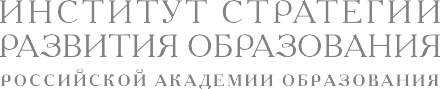 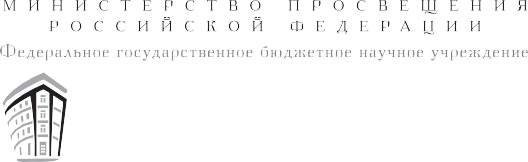 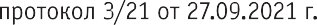 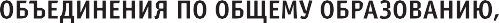 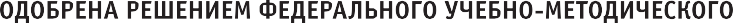  РАБОЧАЯ ПРОГРАММА ОСНОВНОГО ОБЩЕГО ОБРАЗОВАНИЯМОУ Клементьевской ООШТЕХНОЛОГИЯ(для 5–9 классов образовательных организаций) 2022СОДЕРЖАНИЕТЕХНОЛОГИЯ. 5—9 классы	3ПОЯСНИТЕЛЬНАЯ ЗАПИСКАНАУЧНЫЙ, ОБЩЕКУЛЬТУРНЫЙ И ОБРАЗОВАТЕЛЬНЫЙ КОНТЕКСТ ТЕХНОЛОГИИФундаментальной задачей общего образования является освоение учащимися наиболее значимых аспектов реальности. К таким аспектам, несомненно, относится и преобразователь- ная деятельность человека.Деятельность по целенаправленному преобразованию окру- жающего мира существует ровно столько, сколько существует само человечество. Однако современные черты эта деятельность стала приобретать с развитием машинного производства и свя- занных с ним изменений в интеллектуальной и практической деятельности человека.Было обосновано положение, что всякая деятельность долж- на осуществляться в соответствии с некоторым методом, при- чём эффективность этого метода непосредственно зависит от того, насколько он окажется формализуемым. Это положение стало основополагающей концепцией индустриального обще- ства. Оно сохранило и умножило свою значимость в информа- ционном обществе.Стержнем названной концепции является технология как логическое развитие «метода» в следующих аспектах:—процесс достижения поставленной цели формализован на- столько, что становится возможным его воспроизведение в широком спектре условий при практически идентичных ре- зультатах;—открывается принципиальная возможность автоматизации процессов изготовления изделий (что постепенно распростра- няется практически на все аспекты человеческой жизни).Развитие технологии тесно связано с научным знанием. Бо- лее того, конечной целью науки (начиная с науки Нового вре- мени) является именно создание технологий.В ХХ веке сущность технологии была осмыслена в различ- ных плоскостях:6 были выделены структуры, родственные понятию техноло- гии, прежде всего, понятие алгоритма;6 проанализирован феномен зарождающегося технологическо- го общества;6 исследованы социальные аспекты технологии.Информационные технологии, а затем информационные и коммуникационные технологии (ИКТ) радикальным образомизменили человеческую цивилизацию, открыв беспрецедент- ные возможности для хранения, обработки, передачи  огром- ных массивов различной информации. Изменилась структура человеческой деятельности — в ней важнейшую роль стал играть информационный фактор. Исключительно значимыми оказались социальные последствия внедрения ИТ и ИКТ, ко- торые послужили базой разработки и широкого распростране- ния социальных сетей и процесса информатизации общества. На сегодняшний день процесс информатизации приобретает качественно новые черты. Возникло понятие «цифровой эконо- мики», что подразумевает превращение информации в важней- шую экономическую категорию, быстрое развитие информаци- онного бизнеса и рынка. Появились и интенсивно развиваются новые технологии: облачные, аддитивные, квантовые и пр. Однако цифровая революция (её часто называют третьей рево- люцией) является только прелюдией к новой, более масштаб- ной четвёртой промышленной революции. Все эти изменения самым решительным образом влияют на школьный курс тех- нологии, что было подчёркнуто в «Концепции преподавания предметной области «Технология» в образовательных органи- зациях Российской Федерации, реализующих основные обще- образовательные программы» (далее — «Концепция препода- вания предметной области «Технология»).ЦЕЛИ И ЗАДАЧИ ИЗУЧЕНИЯ ПРЕДМЕТНОЙ ОБЛАСТИ«ТЕХНОЛОГИЯ» В ОСНОВНОМ ОБЩЕМ ОБРАЗОВАНИИОсновной целью освоения предметной области «Технология» является формирование технологической грамотности, гло- бальных компетенций, творческого мышления, необходимых для перехода к новым приоритетам научно-технологического развития Российской Федерации.Задачами курса технологии являются:6 овладение знаниями, умениями и опытом деятельности в предметной области «Технология» как необходимым компо- нентом общей культуры человека цифрового социума и ак- туальными для жизни в этом социуме технологиями;6 овладение трудовыми умениями и необходимыми технологи- ческими знаниями по преобразованию материи, энергии и информации в соответствии с поставленными целями, исхо- дя из экономических, социальных, экологических, эстетиче- ских критериев, а также критериев личной и общественной безопасности;ТЕХНОЛОГИЯ. 5—9 классы	56 формирование у обучающихся культуры проектной и иссле- довательской деятельности, готовности к предложению и осуществлению новых технологических решений;6 формирование у обучающихся навыка использования в тру- довой деятельности цифровых инструментов и программных сервисов, а также когнитивных инструментов и технологий;6 развитие умений оценивать свои профессиональные интере- сы и склонности в плане подготовки к будущей профессио- нальной деятельности, владение методиками оценки своих профессиональных предпочтений.Как подчёркивается в Концепции преподавания предметной области «Технология», ведущей формой учебной деятельности, направленной на достижение поставленных целей, является проектная деятельность в полном цикле: от формулирования проблемы и постановки конкретной задачи до получения кон- кретных значимых результатов. Именно в процессе проектной деятельности достигается синтез многообразия аспектов обра- зовательного процесса, включая личностные интересы обучаю- щихся. При этом разработка и реализация проекта должна осуществляться в определённых масштабах, позволяющих ре- ализовать исследовательскую деятельность и использовать зна- ния, полученные обучающимися на других предметах.Важно подчеркнуть, что именно в технологии реализуются все аспекты фундаментальной для образования категории «зна- ния», а именно:6 понятийное знание, которое складывается из набора поня- тий, характеризующих данную предметную область;6 алгоритмическое (технологическое) знание — знание мето- дов, технологий, приводящих к желаемому результату при соблюдении определённых условий;6 предметное знание, складывающееся из знания и понимания сути законов и закономерностей, применяемых в той  или иной предметной области;6 методологическое знание — знание общих закономерностей изучаемых явлений и процессов.Как и всякий общеобразовательный предмет, «Технология» отражает наиболее значимые аспекты действительности, кото- рые состоят в следующем:6 технологизация всех сторон человеческой жизни и деятель- ности является столь масштабной, что интуитивных пред- ставлений о сущности и структуре технологического процесса явно недостаточно для успешной социализации учащихся —6	необходимо целенаправленное освоение всех этапов техноло- гической цепочки и полного цикла решения поставленной задачи. При этом возможны следующие уровни освоения тех- нологии:—уровень представления;—уровень пользователя;—когнитивно-продуктивный уровень (создание технологий);6 практически вся современная профессиональная деятель- ность, включая ручной труд, осуществляется с применением информационных и цифровых технологий, формирование навыков использования этих технологий при изготовлении изделий становится важной задачей в курсе технологии;6 появление феномена «больших данных» оказывает суще- ственное и далеко не позитивное влияние на процесс позна- ния, что говорит о необходимости освоения принципиально новых технологий — информационно-когнитивных, наце- ленных на освоение учащимися знаний, на развитии умения учиться.Разумеется, этот новый контекст никак не умаляет (скорее, увеличивает) значимость ручного труда для формирования ин- теллекта и адекватных представлений об окружающем мире.ОБЩАЯ ХАРАКТЕРИСТИКА УЧЕБНОГО ПРЕДМЕТА «ТЕХНОЛОГИЯ»Основной методический принцип современного курса «Техно- логия»: освоение сущности и структуры технологии идёт нераз- рывно с освоением процесса познания — построения и анализа разнообразных моделей. Только в этом случае можно достичь когнитивно-продуктивного уровня освоения технологий.Современный курс технологии построен по модульному принципу.Модульность — ведущий методический принцип построения содержания современных учебных курсов. Она создаёт инстру- мент реализации в обучении индивидуальных  образователь- ных траекторий, что является основополагающим принципом построения общеобразовательного курса технологии.Структура модульного курса технологии такова.Инвариантные модулиМодуль «Производство и технология»В модуле в явном виде содержится сформулированный выше методический принцип и подходы к его реализации в различ- ных сферах. Освоение содержания данного модуля осуществ-ТЕХНОЛОГИЯ. 5—9 классы	7ляется на протяжении всего курса «Технология» с 5 по 9 класс. Содержание модуля построено по  «восходящему»  принципу: от умений реализации имеющихся технологий к их оценке и совершенствованию, а от них — к знаниям и умениям, позво- ляющим создавать технологии. Освоение технологического подхода осуществляется в диалектике с творческими методами создания значимых для человека продуктов.Особенностью современной техносферы является распро- странение технологического подхода на когнитивную область. Объектом технологий становятся фундаментальные составляю- щие цифрового социума: данные, информация, знание. Транс- формация данных в информацию и информации в знание в условиях появления феномена «больших данных» является одной из значимых и востребованных в профессиональной сфе- ре технологий 4-й промышленной революции.Модуль «Технологии обработки материалов и пищевых продуктов»В данном модуле на конкретных примерах показана реали- зация общих положений, сформулированных в модуле «Про- изводство и технологии». Освоение технологии ведётся по еди- ной схеме, которая реализуется во всех без исключения модулях. Разумеется, в каждом конкретном случае возможны отклонения от названной схемы. Однако эти отклонения толь- ко усиливают общую идею об универсальном характере техно- логического подхода. Основная цель данного модуля: освоить умения реализации уже имеющихся технологий. Значительное внимание уделяется технологиям создания уникальных изде- лий народного творчества.Вариативные модулиМодуль «Робототехника»В этом модуле наиболее полно реализуется идея конверген- ции материальных и информационных технологий. Важность данного модуля заключается в том, что в нём формируются на- выки работы с когнитивной составляющей (действиями, опера- циями и этапами), которые в современном цифровом социуме приобретают универсальный характер.Модуль «3D-моделирование, прототипирование, макетирование»Этот модуль в значительной мере нацелен на реализацию ос- новного методического принципа модульного курса технологии: освоение технологии идёт неразрывно с освоением методологиипознания, основой которого является моделирование. При этом связь технологии с процессом познания носит двусторонний ха- рактер. С одной стороны, анализ модели позволяет выделить составляющие её элементы. С другой стороны, если эти элемен- ты уже выделены, это открывает возможность использовать технологический подход при построении моделей, необходимых для познания объекта. Именно последний подход и реализуется в данном модуле. Модуль играет важную роль в формировании знаний и умений, необходимых для создания технологий.Модуль «Компьютерная графика. Черчение»Данный модуль нацелен на решение задач, схожих с задача- ми, решаемыми в предыдущем модуле: «3D-моделирование, прототипирование, макетирование» — формирует инструмен- тарий создания и исследования моделей, причём сам процесс создания осуществляется по вполне определённой технологии. Как и предыдущий модуль, данный модуль очень важен с точ- ки зрения формирования знаний и умений, необходимых для создания новых технологий, а также новых продуктов технос- феры.Модуль «Автоматизированные системы»Этот модуль знакомит учащихся с реализацией «сверхзада- чи» технологии — автоматизации максимально широкой об- ласти человеческой деятельности. Акцент в данном модуле сделан на автоматизации управленческой деятельности. В этом контексте целесообразно рассмотреть управление не только техническими, но и социально-экономическими системами. Эффективным средством решения этой проблемы является использование в учебном процессе имитационных моделей экономической деятельности (например, проект «Школьная фирма»).Модули «Животноводство» и «Растениеводство»Названные модули знакомят учащихся с классическими и современными технологиями в сельскохозяйственной сфере. Особенностью этих технологий заключается в том, что их объ- ектами в данном случае являются природные объекты, поведе- ние которых часто не подвластно человеку. В этом случае при реализации технологии существенное значение имеет творче- ский фактор — умение в нужный момент скорректировать тех- нологический процесс.ТЕХНОЛОГИЯ. 5—9 классы	9Ведущими методическими принципами, которые реализуют- ся в модульном курсе технологии, являются следующие прин- ципы:6 «двойного вхождения»1 — вопросы, выделенные в отдель- ный вариативный  модуль,  фрагментарно  присутствуют  и в инвариантных модулях;6 цикличности — освоенное на начальном этапе содержание продолжает осваиваться и далее на более высоком уровне.В курсе технологии осуществляется реализация широкого спектра межпредметных связей:6 с алгеброй и геометрией при изучении модулей: «Компью- терная графика. Черчение», «3D-моделирование, макети- рование, прототипирование», «Автоматизированные систе- мы»;6 с химией при освоении разделов, связанных с технологиями химической промышленности в инвариантных модулях;6 с биологией при изучении современных биотехнологий в ин- вариантных модулях и при освоении вариативных модулей«Растениеводство» и «Животноводство»;6 с физикой при освоении моделей машин и механизмов, мо- дуля «Робототехника», «3D-моделирование, макетирование, прототипирование», «Автоматизированные системы».6 с информатикой и ИКТ при освоении в инвариантных и ва- риативных модулях информационных процессов сбора, хра- нения, преобразования и передачи информации, протекаю- щих в технических системах, использовании программных сервисов;6 с историей и искусством при освоении элементов промыш- ленной эстетики, народных ремёсел в инвариантном модуле«Производство и технология»;6 с обществознанием при освоении темы «Технология и мир. Современная техносфера» в инвариантном модуле «Произ- водство и технология»Освоение учебного предмета «Технология» может осущест- вляться как в образовательных организациях, так и в органи- зациях-партнёрах, в том числе на базе учебно-производствен- ных комбинатов и технопарков. Через сетевое взаимодействие могут быть использованы ресурсы организаций дополнитель- ного образования, центров технологической поддержки обра-1    Принцип «двойного вхождения» был сформулирован и обоснован выдающимся педагогом, академиком РАО В. С. Ледневым.10зования, «Кванториумов», центров молодёжного инновацион- ного творчества (ЦМИТ), специализированные центров компетенций (включая WorldSkills) и др.МЕСТО УЧЕБНОГО ПРЕДМЕТА «ТЕХНОЛОГИЯ» В УЧЕБНОМ ПЛАНЕОсвоение предметной области «Технология» в основной шко- ле осуществляется в 5—9 классах из расчёта: в 5—7 классах — 2 часа в неделю, в 8—9 классах — 1 час.Дополнительно рекомендуется выделить за счёт внеурочной деятельности в 8 классе — 1 час в неделю и в 9 классе — 2 часа.ТЕХНОЛОГИЯ. 5—9 классы	11СОДЕРЖАНИЕ ОБУЧЕНИЯИНВАРИАНТНЫЕ МОДУЛИМодуль «Производство и технология» 56 КЛАССЫРаздел 1. Преобразовательная деятельность человека.Технологии вокруг нас. Алгоритмы и начала технологии. Возможность формального исполнения алгоритма. Робот как исполнитель алгоритма. Робот как механизм.Раздел 2. Простейшие машины и механизмы.Двигатели машин. Виды двигателей. Передаточные механиз- мы. Виды и характеристики передаточных механизмов.Механические передачи. Обратная связь. Механические кон- структоры. Робототехнические конструкторы. Простые меха- нические модели. Простые управляемые модели.Раздел 3. Задачи и технологии их решения.Технология решения производственных задач в информаци- онной среде как важнейшая технология 4-й промышленной революции.Чтение описаний, чертежей, технологических карт. Обозначения: знаки и символы. Интерпретация знаков и зна-ковых систем. Формулировка задачи с использованием знаков и символов.Информационное обеспечение решения задачи. Работа с «боль- шими данными». Извлечение информации из массива данных.Исследование задачи и её решений. Представление полученных результатов.Раздел 4. Основы проектной деятельности.Понятие проекта. Проект и алгоритм. Проект и технология. Виды проектов. Творческие проекты. Исследовательские про- екты. Паспорт проекта. Этапы проектной деятельности. Ин- струменты работы над проектом. Компьютерная поддержка проектной деятельности.Раздел 5. Технология домашнего хозяйства.Порядок и хаос как фундаментальные характеристики окру- жающего мира.Порядок в доме. Порядок на рабочем месте.Создание интерьера квартиры с помощью компьютерных программ.Электропроводка. Бытовые электрические приборы.  Техни- ка безопасности при работе с электричеством.Кухня. Мебель и бытовая техника, которая используется на кухне. Кулинария. Основы здорового питания. Основы безопас- ности при работе на кухне.Швейное производство. Текстильное производство. Оборудо- вание, инструменты, приспособления. Технологии изготовле- ния изделий из текстильных материалов. Декоративно-при- кладное творчество. Технологии художественной обработки текстильных материалов.Раздел 6. Мир профессий.Какие бывают профессии. Как выбрать профессию.79 КЛАССЫРаздел 7. Технологии и искусство.Эстетическая ценность результатов труда. Промышленная эстетика. Примеры промышленных изделий с высокими эсте- тическими свойствами. Понятие дизайна.Эстетика в быту. Эстетика и экология жилища.Народные ремёсла. Народные ремёсла и промыслы России.Раздел 8. Технологии и мир. Современная техносфера.Материя, энергия, информация — основные составляющие современной научной картины мира и объекты преобразова- тельной деятельности. Создание технологий как основная за- дача современной науки. История развития технологий.Понятие высокотехнологичных отраслей. «Высокие техноло- гии» двойного назначения.Рециклинг-технологии. Разработка и внедрение технологий многократного использования материалов, создание новых ма- териалов из промышленных отходов, а также технологий без- отходного производства.Ресурсы, технологии и общество. Глобальные технологиче- ские проекты.Современная техносфера. Проблема взаимодействия приро- ды и техносферы.Современный транспорт и перспективы его развития.Раздел 9. Современные технологии.Биотехнологии. Лазерные технологии. Космические техно- логии. Представления о нанотехнологиях.ТЕХНОЛОГИЯ. 5—9 классы	13Технологии 4-й промышленной революции: интернет вещей, дополненная реальность, интеллектуальные технологии, облач- ные технологии, большие данные, аддитивные технологии и др. Биотехнологии в решении экологических проблем. Очистка сточных вод. Биоэнергетика. Биометаногенез. Проект «Геном человека» и его значение для анализа и предотвращения наслед- ственных болезней. Генеалогический метод изучения наслед- ственности человека. Человек и мир микробов. Болезнетворные микробы и прививки. Биодатчики. Микробиологическая техно-логия.Сферы применения современных технологий.Раздел 10. Основы информационно-когнитивных технологий.Знание как фундаментальная производственная и экономи- ческая категория.Информационно-когнитивные технологии как технологии формирования знаний. Данные, информация, знание как объ- екты информационно-когнитивных технологий.Формализация и моделирование — основные инструменты познания окружающего мира.Раздел 11. Элементы управления.Общие принципы управления. Общая схема управления. Условия реализации общей схемы управления. Начала кибер- нетики.Самоуправляемые системы. Устойчивость систем управле- ния. Виды равновесия. Устойчивость технических систем.Раздел 12. Мир профессий.Профессии предметной области «Природа». Профессии пред- метной области «Техника». Профессии предметной области«Знак». Профессии предметной области «Человек».Профессии предметной области «Художественный образ».Модуль «Технология обработки материалов и пищевых продуктов»56 КЛАССЫРаздел 1. Структура технологии: от материала к изделию.Основные элементы структуры технологии: действия, опера- ции, этапы. Технологическая карта.Проектирование, моделирование, конструирование — основ- ные составляющие технологии. Технологии и алгоритмы.1Раздел 2. Материалы и их свойства.Сырьё и материалы как основы производства. Натуральное, искусственное, синтетическое сырьё и материалы. Конструкци- онные материалы. Физические и технологические свойства конструкционных материалов.Бумага и её свойства. Различные изделия из бумаги. Потреб- ность человека в бумаге.Ткань и её свойства. Изделия из ткани. Виды тканей. Древесина и её свойства. Древесные материалы и их приме-нение. Изделия из древесины. Потребность человечества в дре- весине. Сохранение лесов.Металлы и их свойства. Металлические части машин и ме- ханизмов. Тонколистовая сталь и проволока.Пластические массы (пластмассы) и их свойства. Работа с пластмассами.Наноструктуры и их использование в различных технологи- ях. Природные и синтетические наноструктуры.Композиты и нанокомпозиты, их применение. Умные мате- риалы и их применение. Аллотропные соединения углерода.Раздел 3. Основные ручные инструменты.Инструменты для работы с бумагой. Инструменты для рабо- ты с тканью. Инструменты для работы с древесиной. Инстру- менты для работы с металлом.Компьютерные инструменты.Раздел 4. Трудовые действия как основные слагаемые тех- нологии.Измерение и счёт как универсальные трудовые действия. Точность и погрешность измерений. Действия при работе с бу- магой.  Действия  при  работе  с  тканью.  Действия  при  работе с древесиной. Действия при работе с тонколистовым металлом. Приготовление пищи.Общность и различие действий с различными материалами и пищевыми продуктами.Раздел 5. Технологии обработки конструкционных материа- лов.Разметка заготовок из древесины, металла, пластмасс. При- ёмы ручной правки заготовок из проволоки и тонколистового металла.Резание заготовок.ТЕХНОЛОГИЯ. 5—9 классы	15Строгание заготовок из древесины.Гибка, заготовок из тонколистового металла и проволоки. Получение отверстий в заготовках из конструкционных мате- риалов. Соединение деталей из древесины с помощью гвоздей, шурупов, клея.Сборка изделий из тонколистового металла, проволоки, ис- кусственных материалов.Зачистка и отделка поверхностей деталей из конструкцион- ных материалов.Изготовление цилиндрических и конических деталей из дре- весины ручным инструментом.Отделка изделий из конструкционных материалов. Правила безопасной работы.Раздел 6. Технология обработки текстильных материалов.Организация работы в швейной мастерской. Основное швей- ное оборудование, инструменты, приспособления. Основные приёмы работы на бытовой швейной машине. Приёмы выпол- нения основных утюжильных операций. Основные профессии швейного производства.Оборудование текстильного производства. Прядение и ткаче- ство. Основы материаловедения. Сырьё и процесс получения натуральных волокон животного происхождения.Основы технологии изготовления изделий из текстильных материалов.Последовательность изготовления швейного изделия. Руч- ные стежки и строчки. Классификация машинных швов. Об- работка деталей кроя. Контроль качества готового изделия.Способы настила ткани. Раскладка выкройки на ткани. Раскрой ткани из натуральных волокон животного происхож- дения. Технология выполнения соединительных швов. Обра- ботка срезов. Обработка вытачки. Технология обработки за- стёжек.Понятие о декоративно-прикладном творчестве. Технологии художественной обработки текстильных материалов: лоскут- ное шитьё, вышивкаРаздел 7. Технологии обработки пищевых продуктов.Организация и оборудование кухни. Санитарные и гигиени- ческие требования к помещению кухни и столовой, посуде, к обработке пищевых продуктов. Безопасные приёмы работы.1Сервировка стола. Правила этикета за столом. Условия хране- ния продуктов питания. Утилизация бытовых и пищевых от- ходов. Профессии, связанные с производством и обработкой пищевых продуктов.Приготовление пищи в походных условиях. Утилизация бы- товых и пищевых отходов в походных условиях.Основы здорового питания. Основные приёмы и способы об- работки продуктов. Технология приготовления основных блюд. Основы здорового питания в походных условиях.79 КЛАССЫРаздел 8. Моделирование как основа познания и практиче- ской деятельности.Понятие модели. Свойства и параметры моделей. Общая схе- ма построения модели. Адекватность модели моделируемому объекту и целям моделирования. Применение модели.Модели человеческой деятельности. Алгоритмы и техноло- гии как модели.Раздел 9. Машины и их модели.Как устроены машины.Конструирование машин. Действия при сборке модели ма- шины при помощи деталей конструктора.Простейшие механизмы как базовые элементы многообразия механизмов.Физические законы, реализованные в простейших механиз- мах.Модели механизмов и эксперименты с этими механизмами.Раздел 10. Традиционные производства и технологии.Обработка древесины. Технология шипового соединения де- талей из древесины. Технология соединения деталей из древе- сины шкантами и шурупами в нагель. Технологии механиче- ской обработки конструкционных материалов. Технология обработки наружных и внутренних фасонных поверхностей деталей из древесины. Отделка изделий из древесины. Изготов- ление изделий из древесины на токарном станкеОбработка металлов. Технологии обработки металлов. Кон- струкционная сталь. Токарно-винторезный станок. Изделия из металлопроката. Резьба и резьбовые соединения. Нарезание резьбы. Соединение металлических деталей клеем. Отделка де- талей.ТЕХНОЛОГИЯ. 5—9 классы	17Тенденции развития оборудования текстильного и швейного производства. Вязальные машины. Основные  приёмы  работы на вязальной машине. Использование компьютерных  про- грамм и робототехники в процессе обработки текстильных ма- териалов.Профессии будущего в текстильной и швейной промышлен- ности. Текстильные химические волокна. Экологические проб- лемы сырьевого обеспечения и утилизации отходов процесса производства химического волокна и материалов из него. Не- тканые материалы из химических волокон. Влияние свойств тканей из химических волокон на здоровье человека. Техноло- гия изготовления плечевого и поясного изделий из текстиль- ных материалов. Применение приспособлений швейной маши- ны. Швы при обработке трикотажа. Профессии швейного предприятия массового производства. Технологии художе- ственной обработки текстильных  материалов.  Вязание  как одна из технологий художественной обработки текстильных материаловОтрасли и перспективы развития пищевой  промышленно- сти. Организация производства пищевых продуктов. Меню праздничного стола и здоровое питание человека. Основные способы и приёмы обработки продуктов на предприятиях об- щественного питания. Современные технологии обработки пищевых продуктов, тенденции их развития. Влияние  разви- тия производства на изменение трудовых функций  работни- ков.Раздел 11. Технологии в когнитивной сфере.Теория решения изобретательских задач (ТРИЗ) и поиск но- вых технологических решений. Основные принципы развития технических систем: полнота компонентов системы, энергети- ческая проводимость, опережающее развитие рабочего органа и др. Решение производственных задач и задач из сферы услуг с использованием методологии ТРИЗ.Востребованность системных и когнитивных навыков в со- временной профессиональной деятельности. Интеллект-карты как инструмент систематизации информации. Использование интеллект-карт в проектной деятельности. Программные ин- струменты построения интеллект-карт.Понятие «больших данных» (объём, скорость, разнообра- зие). Работа с «большими данными» как компонент современ- ной профессиональной деятельности. Анализ больших данных1при разработке проектов. Приёмы визуализации данных. Ком- пьютерные инструменты визуализации.Раздел 12. Технологии и человек.Роль технологий в человеческой культуре. Технологии и зна- ния. Знание как фундаментальная категория для современной профессиональной деятельности. Виды знаний. Метазнания, их роль в применении и создании современных технологий.ВАРИАТИВНЫЕ МОДУЛИМодуль «Робототехника» 59 КЛАССЫРаздел 1. Алгоритмы и исполнители. Роботы как исполни-тели.Цели и способы их достижения. Планирование последова- тельности шагов, ведущих к достижению цели. Понятие испол- нителя. Управление исполнителем: непосредственное или со- гласно плану. Системы исполнителей. Общие представления о технологии. Алгоритмы и технологии.Компьютерный исполнитель. Робот. Система команд испол- нителя.От роботов на экране компьютера к роботам-механизмам. Система команд механического робота. Управление механи-ческим роботом.Робототехнические комплексы и их возможности. Знаком- ство с составом робототехнического конструктора.Раздел 2. Роботы: конструирование и управление.Общее устройство робота. Механическая часть. Принцип программного управления.Принципы работы датчиков в составе робототехнического набора, их параметры и применение. Принципы программиро- вания роботов. Изучение интерфейса конкретного языка про- граммирования, основные инструменты и команды программи- рования роботов.Раздел 3. Роботы на производстве.Роботы-манипуляторы. Перемещение предмета. Лазерный гравёр. 3D-принтер.Производственные линии. Взаимодействие роботов. Понятие о производстве 4.0. Модели производственных линий.ТЕХНОЛОГИЯ. 5—9 классы	19Раздел 4. Робототехнические проекты.Полный цикл создания робота: анализ задания и определение этапов его реализации; проектирование и моделирование робо- тотехнического устройства; конструирование робототехническо- го устройства (включая использование визуально-программных средств и конструкторских решений); определение начальных данных и конечного результата: что «дано» и что требуется «по- лучить»; разработка алгоритма реализации роботом заданного результата; реализация алгоритма (включая применение визу- ально-программных средств, разработку образца-прототипа); тестирование робототехнического изделия; отладка и оценка полноты и точности выполнения задания роботом.Примеры роботов из различных областей. Их возможности и ограничения.Раздел 5. От робототехники к искусственному интеллекту.Жизненный цикл технологии. Понятие о конвергентных технологиях. Робототехника как пример конвергентных техно- логий. Перспективы автоматизации и роботизации: возможно- сти и ограничения.Модуль «3D-моделирование, макетирование, прототипирование» 79 КЛАССЫРаздел 1. Модели и технологии.Виды и свойства, назначение моделей. Адекватность модели моделируемому объекту и целям моделирования.Раздел 2. Визуальные модели.3D-моделирование как технология создания визуальных мо- делей.Графические примитивы в 3D-моделировании. Куб и кубоид.Шар и многогранник. Цилиндр, призма, пирамида.Операции над примитивами. Поворот тел в пространстве. Масштабирование тел. Вычитание, пересечение и объединение геометрических тел.Моделирование сложных объектов.Рендеринг. Полигональная сетка. Диаграмма Вронского и её особенности. Триангуляция Делоне. Компьютерные програм- мы, осуществляющие рендеринг (рендеры).3D-печать. Техника безопасности в 3D-печати. Аддитивные технологии. Экструдер и его устройство. Кинематика 3D-прин- тера.Характеристики материалов для 3D-принтера. Основные на- стройки для выполнения печати на 3D-принтере. Подготовка к печати. Печать 3D-модели.Профессии, связанные с 3D-печатью.Раздел 3. Создание макетов с помощью программных средств. Компоненты технологии макетирования: выполнение раз- вёртки, сборка деталей макета. Разработка графической доку-ментации.Раздел 4. Технология создания и исследования прототипов.Создание прототипа. Исследование прототипа. Перенос вы- явленных свойств прототипа на реальные объекты.Модуль «Компьютерная графика. Черчение» 89 КЛАССЫРаздел 1. Модели и их свойства.Понятие графической модели.Математические, физические и информационные модели. Графические модели. Виды графических моделей. Количе- ственная и качественная оценка модели.Раздел 2. Черчение как технология создания графической модели инженерного объекта.Виды инженерных объектов: сооружения, транспортные средства, линии коммуникаций. Машины, аппараты, приборы, инструменты. Классификация инженерных объектов. Инже- нерные качества: прочность, устойчивость, динамичность, га- баритные размеры, технические данные. Функциональные ка- чества, эксплуатационные, потребительские, экономические, экологические требования к инженерным объектам.Понятие об инженерных проектах. Создание проектной до- кументации. Классическое черчение. Чертёж. Набросок. Эскиз. Технический рисунок. Понятие о стандартах. Знакомство с си- стемой ЕСКД, ГОСТ, форматами. Основная надпись чертежа. Масштабы. Линии. Шрифты. Размеры на чертеже. Понятие о проецировании.Практическая деятельность по созданию чертежей.Раздел 3. Технология создания чертежей в программных средах.Применение программного обеспечения для создания проект- ной документации: моделей объектов и их чертежей. Правила техники безопасности при работе на компьютере. ВключениеТЕХНОЛОГИЯ. 5—9 классы	21системы.  Создание   и   виды   документов,   интерфейс   окна«Чертёж», элементы управления окном. Основная надпись. Ге- ометрические примитивы. Создание, редактирование и транс- формация графических объектов. Сложные 3D-модели и сбо- рочные чертежи.Изделия и их модели. Анализ формы объекта и синтез моде- ли. План создания 3D-модели.Интерфейс окна «Деталь». Дерево модели. Система 3D-коор- динат в окне «Деталь» и конструктивные плоскости. Формо- образование детали. Операция «Эскиз». Правила и требования, предъявляемые к эскизам. Способы редактирования операции формообразования и эскиза.Создание моделей по различным заданиям: по чертежу; по описанию и размерам; по образцу, с натуры.Раздел 4. Разработка проекта инженерного объекта.Выбор темы и обоснование этого выбора. Сбор информации по теме проекта. Функциональные качества инженерного объ- екта, размеры. Объем документации: пояснительная записка, спецификация. Графические документы: технический рисунок объекта, чертёж общего вида, чертежи деталей. Условности и упрощения на чертеже. Создание презентации.Модуль «Автоматизированные системы» 89 КЛАССЫРаздел 1. Управление. Общие представления.Управляющие и управляемые системы. Понятие обратной связи. Модели управления. Классическая модель управления. Условия функционирования классической модели управления. Автоматизированные системы. Проблема устойчивости систем управления. Отклик системы на малые воздействия. Синерге- тические эффекты.Раздел 2. Управление техническими системами. Механические устройства обратной связи. Регулятор Уатта. Понятие системы. Замкнутые и открытые системы. Систе-мы с положительной и отрицательной обратной связью. При- меры.Динамические эффекты открытых систем: точки бифурка- ции, аттракторы.Реализация данных  эффектов  в  технических  системах.Управление системами в условиях нестабильности.Современное производство. Виды роботов. Робот — манипу- лятор — ключевой элемент современной системы производ- ства. Сменные модули манипулятора. Производственные ли- нии. Информационное взаимодействие роботов. Производство4.0. Моделирование технологических линий на основе робото- технического конструирования. Моделирование действия учеб- ного робота-манипулятора со сменными модулями для обуче- ния работе с производственным оборудованием.Раздел 3. Элементная база автоматизированных систем.Понятие об электрическом токе. Проводники и диэлектрики. Электрические приборы. Техника безопасности при работе с электрическими приборами. Макетная плата. Соединение про- водников. Электрическая цепь и электрическая схема. Рези- стор и диод. Потенциометр.Электроэнергетика. Способы получения и хранения электро- энергии. Виды электростанций, виды полезных ископаемых. Энергетическая безопасность. Передача энергии на расстоя- нии.Основные этапы развития электротехники. Датчик света. Аналоговая и цифровая схемотехника. Использование микро- контроллера при сборке схем. Фоторезистор.Раздел 4. Управление социально-экономическими система- ми. Предпринимательство.Сущность культуры предпринимательства. Корпоративная культура. Предпринимательская этика и этикет. Анализ видов предпринимательской деятельности и определение типологии коммерческой организации. Сфера принятия управленческих решений. Внутренняя и внешняя среда предпринимательства. Базовые составляющие внутренней среды. Формирование цены товара.Внешние и внутренние угрозы безопасности фирмы. Основ- ные элементы механизма защиты предпринимательской  тай- ны. Защита предпринимательской тайны и обеспечение безо- пасности фирмы.Понятия, инструменты и технологии имитационного моде- лирования экономической деятельности. Проект «Школьная фирма» как имитационная модель реализации бизнес-идеи. Этапы разработки бизнес-проекта «Школьная фирма»: анализ выбранного направления экономической деятельности, созда- ние логотипа фирмы, разработка бизнес-плана.Система показателей эффективности предпринимательской деятельности. Принципы и методы оценки эффективности.ТЕХНОЛОГИЯ. 5—9 классы	23Пути повышения и контроль эффективности предпринима- тельской деятельности.Программная поддержка предпринимательской деятельно- сти. Программы для управления проектами.Модуль «Животноводство» 78 КЛАССЫРаздел 1.  Элементы  технологий  выращивания  сельскохо-зяйственных животных.Домашние животные. Приручение животных как фактор развития человеческой цивилизации. Сельскохозяйственные животные.Содержание сельскохозяйственных животных: помещение, оборудование, уход.Разведение животных. Породы животных, их создание. Лечение животных. Понятие о ветеринарии.Заготовка кормов. Кормление животных. Питательность корма. Рацион.Животные у нас дома. Забота о домашних и бездомных жи- вотных.Проблема клонирования живых организмов. Социальные и этические проблемы.Раздел 2. Производство животноводческих продуктов.Животноводческие предприятия. Оборудование и микрокли- мат животноводческих и птицеводческих предприятий. Выра- щивание животных. Использование и хранение животноводче- ской продукции.Использование цифровых технологий в животноводстве. Цифровая ферма:6 автоматическое кормление животных;6 автоматическая дойка;6 уборка помещения и др.Цифровая «умная» ферма — перспективное направление ро- ботизации в животноводстве.Раздел 3. Профессии, связанные с деятельностью животно- вода.Зоотехник, зооинженер, ветеринар, оператор птицефабрики, оператор животноводческих ферм и др. Использование инфор- мационных цифровых технологий в профессиональной дея- тельности.24	Модуль «Растениеводство» 78 КЛАССЫРаздел 1.  Элементы  технологий  выращивания  сельскохо-зяйственных культур.Земледелие как поворотный пункт развития человеческой цивилизации. Земля как величайшая ценность человечества. История земледелия.Почвы, виды почв. Плодородие почв.Инструменты обработки почвы: ручные и механизирован- ные. Сельскохозяйственная техника.Культурные растения и их классификация.Выращивание растений на школьном/приусадебном участке. Полезные для человека дикорастущие растения и их класси-фикация.Сбор, заготовка и хранение полезных для человека дикора- стущих растений и их плодов. Сбор и заготовка грибов. Соблю- дение правил безопасности.Сохранение природной среды.Раздел 2. Сельскохозяйственное производство.Особенности сельскохозяйственного производства: сезон- ность, природно-климатические условия, слабая прогнозируе- мость показателей. Агропромышленные комплексы. Компью- терное оснащение сельскохозяйственной техники.Автоматизация и роботизация сельскохозяйственного про- изводства:6 анализаторы почвы c использованием спутниковой системы навигации;6 автоматизация тепличного хозяйства;6 применение роботов манипуляторов для уборки урожая;6 внесение удобрение на основе данных от азотно-спектраль- ных датчиков;6 определение критических точек полей с помощью спутнико- вых снимков;6 использование БПЛА и др.Генно-модифицированные растения: положительные и отри- цательные аспекты.Раздел 3. Сельскохозяйственные профессии.Профессии в сельском хозяйстве: агроном, агрохимик, агро- инженер, тракторист-машинист сельскохозяйственного произ- водства и др. Особенности профессиональной деятельности в сельском хозяйстве. Использование цифровых технологий в профессиональной деятельности.ТЕХНОЛОГИЯ. 5—9 классы	25ПЛАНИРУЕМЫЕ РЕЗУЛЬТАТЫ ОСВОЕНИЯ УЧЕБНОГО ПРЕДМЕТА «ТЕХНОЛОГИЯ»НА УРОВНЕ ОСНОВНОГО ОБЩЕГО ОБРАЗОВАНИЯВ соответствии с ФГОС в ходе изучения предмета «Технология» учащимися предполагается достижение совокупности основных личностных, метапредметных и предметных результатов.ЛИЧНОСТНЫЕ РЕЗУЛЬТАТЫПатриотическое воспитание:6 проявление интереса к истории и современному состоянию российской науки и технологии;6 ценностное отношение к достижениям российских инжене- ров и учёных.Гражданское и духовно-нравственное воспитание:6 готовность к активному участию в обсуждении общественно значимых и этических проблем, связанных с современными технологиями, в особенности технологиями четвёртой про- мышленной революции;6 осознание важности морально-этических принципов в дея- тельности, связанной с реализацией технологий;6 освоение социальных норм и правил поведения, роли и фор- мы социальной жизни в группах и сообществах, включая взрослые и социальные сообщества.Эстетическое воспитание:6 восприятие эстетических качеств предметов труда;6 умение создавать эстетически значимые изделия из различ- ных материалов.Ценности научного познания и практической деятельности:6 осознание ценности науки как фундамента технологий;6 развитие интереса к исследовательской деятельности, реали- зации на практике достижений науки.Формирование культуры здоровья и эмоционального благо- получия:6 осознание ценности безопасного образа жизни в современном технологическом мире, важности правил безопасной работы с инструментами;6 умение распознавать информационные угрозы и осуществ- лять защиту личности от этих угроз.Трудовое воспитание:6 активное участие в решении возникающих практических за- дач из различных областей;6 умение ориентироваться в мире современных профессий.26	Экологическое воспитание:6 воспитание бережного отношения к окружающей среде, по- нимание необходимости соблюдения баланса между приро- дой и техносферой;6 осознание пределов преобразовательной деятельности чело- века.МЕТАПРЕДМЕТНЫЕ РЕЗУЛЬТАТЫОсвоение содержания предмета «Технология» в основной школе способствует достижению метапредметных результатов, в том числе:Овладение универсальными познавательными действиямиБазовые логические действия:6 выявлять и характеризовать существенные признаки при- родных и рукотворных объектов;6 устанавливать существенный признак классификации, осно- вание для обобщения и сравнения;6 выявлять закономерности и противоречия в рассматривае- мых фактах, данных и наблюдениях, относящихся к внеш- нему миру;6 выявлять причинно-следственные связи при изучении при- родных явлений и процессов, а также процессов, происходя- щих в техносфере;6 самостоятельно выбирать способ решения поставленной за- дачи, используя для этого необходимые материалы, инстру- менты и технологии.Базовые исследовательские действия:6 использовать вопросы как исследовательский инструмент познания;6 формировать запросы к информационной системе с целью получения необходимой информации;6 оценивать полноту, достоверность и актуальность получен- ной информации;6 опытным путём изучать свойства различных материалов;6 овладевать навыками измерения величин с помощью изме- рительных инструментов, оценивать погрешность измере- ния, уметь осуществлять арифметические действия с при- ближёнными величинами;6 строить и оценивать модели объектов, явлений и процессов; 6 уметь создавать, применять и преобразовывать знаки и сим- волы, модели и схемы для решения учебных и познаватель-ных задач;ТЕХНОЛОГИЯ. 5—9 классы	276 уметь оценивать правильность выполнения учебной задачи, собственные возможности её решения;6 прогнозировать поведение технической системы, в том числе с учётом синергетических эффектов.Работа с информацией:6 выбирать форму представления информации в зависимости от поставленной задачи;6 понимать различие между данными, информацией и знани- ями;6 владеть начальными навыками работы с «большими данны- ми»;6 владеть технологией трансформации данных в информацию, информации в знания.Овладение универсальными учебными регулятивными действиямиСамоорганизация:6 уметь самостоятельно планировать  пути  достижения  це- лей, в том числе альтернативные, осознанно выбирать наи- более эффективные способы решения учебных и познава- тельных задач;6 уметь соотносить свои действия с планируемыми результа- тами, осуществлять контроль своей деятельности в процес- се достижения результата, определять способы действий в рамках предложенных условий и требований, корректиро- вать свои действия в соответствии с изменяющейся ситуа- цией;6 делать выбор и брать ответственность за решение.Самоконтроль (рефлексия):6 давать адекватную оценку ситуации и предлагать план её изменения;6 объяснять причины достижения (недостижения) результатов преобразовательной деятельности;6 вносить необходимые коррективы в деятельность по реше- нию задачи или по осуществлению проекта;6 оценивать соответствие результата цели и условиям и при необходимости корректировать цель и процесс её достиже- ния.Принятие себя и других:6 признавать своё право на ошибку при решении задач или при реализации проекта, такое же право другого на подобные ошибки.28	Овладение универсальными коммуникативными действиями.Общение:6 в ходе обсуждения учебного материала, планирования и осу- ществления учебного проекта;6 в рамках публичного представления результатов проектной деятельности;6 в ходе совместного решения задачи с использованием облач- ных сервисов;6 в ходе общения с представителями других культур, в част- ности в социальных сетях.Совместная деятельность:6 понимать и использовать преимущества командной работы при реализации учебного проекта;6 понимать необходимость выработки знаково-символических средств как необходимого условия успешной проектной дея- тельности;6 уметь адекватно интерпретировать высказывания собеседни- ка — участника совместной деятельности;6 владеть навыками отстаивания своей точки зрения, исполь- зуя при этом законы логики;6 уметь распознавать некорректную аргументацию.ПРЕДМЕТНЫЕ РЕЗУЛЬТАТЫПо завершении обучения учащийся должен иметь сформиро- ванные образовательные результаты, соотнесённые с каждым из модулей.Модуль «Производство и технология» 56 КЛАССЫ:6 характеризовать роль техники и технологий для прогрессив-ного развития общества;6 характеризовать роль техники и технологий в цифровом со- циуме;6 выявлять причины и последствия развития техники и тех- нологий;6 характеризовать виды современных технологий и опреде- лять перспективы их развития;6 уметь строить учебную и практическую деятельность в соот- ветствии со структурой технологии: этапами, операциями, действиями;6 научиться конструировать, оценивать и использовать модели в познавательной и практической деятельности;ТЕХНОЛОГИЯ. 5—9 классы	296 организовывать рабочее место в соответствии с требованиями безопасности;6 соблюдать правила безопасности;6 использовать различные материалы (древесина, металлы и сплавы, полимеры, текстиль, сельскохозяйственная продук- ция);6 уметь создавать, применять и преобразовывать знаки и сим- волы, модели и схемы для решения учебных и производ- ственных задач;6 получить возможность научиться коллективно решать зада- чи с использованием облачных сервисов;6 оперировать понятием «биотехнология»;6 классифицировать методы очистки воды, использовать филь- трование воды;6 оперировать понятиями «биоэнергетика»,  «биометаноге- нез».79 КЛАССЫ:6 перечислять и характеризовать виды современных техноло- гий;6 применять технологии для решения возникающих задач;6 овладеть методами учебной, исследовательской и проектной деятельности, решения творческих задач, проектирования, моделирования, конструирования и эстетического оформле- ния изделий;6 приводить примеры не только функциональных, но и эсте- тичных промышленных изделий;6 овладеть информационно-когнитивными технологиями пре- образования данных в информацию и информации в знание;6 перечислять инструменты и оборудование, используемое при обработке различных материалов (древесины, металлов и сплавов, полимеров, текстиля, сельскохозяйственной про- дукции, продуктов питания);6 оценивать области применения технологий, понимать их воз- можности и ограничения;6 оценивать условия применимости технологии с позиций эко- логической защищённости;6 получить возможность научиться модернизировать и созда- вать технологии обработки известных материалов;6 анализировать значимые для конкретного человека потреб- ности;6 перечислять и характеризовать продукты питания;306 перечислять виды и названия народных промыслов и ремёсел;6 анализировать использование нанотехнологий в различных областях;6 выявлять экологические проблемы; 6 применять  генеалогический  метод; 6 анализировать роль прививок;6 анализировать работу биодатчиков;6 анализировать микробиологические технологии, методы ген- ной инженерии.Модуль «Технология обработки материалов и пищевых продуктов»56 КЛАССЫ:6 характеризовать познавательную и преобразовательную дея- тельность человека;6 соблюдать правила безопасности;6 организовывать рабочее место в соответствии с требованиями безопасности;6 классифицировать и характеризовать инструменты, приспо- собления и технологическое оборудование;6 активно использовать знания, полученные при изучении других учебных предметов, и сформированные универсаль- ные учебные действия;6 использовать инструменты, приспособления и технологиче- ское оборудование;6 выполнять технологические операции с использованием руч- ных инструментов, приспособлений, технологического обо- рудования;6 получить возможность научиться использовать цифровые инструменты при изготовлении предметов из различных ма- териалов;6 характеризовать технологические операции ручной обработ- ки конструкционных материалов;6 применять ручные технологии обработки конструкционных материалов;6 правильно хранить пищевые продукты;6 осуществлять механическую и тепловую обработку пищевых продуктов, сохраняя их пищевую ценность;6 выбирать продукты, инструменты и оборудование для при- готовления блюда;6 осуществлять доступными средствами контроль качества блюда;ТЕХНОЛОГИЯ. 5—9 классы	316 проектировать интерьер помещения с использованием про- граммных сервисов;6 составлять последовательность выполнения технологиче- ских операций для изготовления швейных изделий;6 строить чертежи простых швейных изделий;6 выбирать материалы, инструменты и оборудование для вы- полнения швейных работ;6 выполнять художественное оформление швейных изделий;6 выделять свойства наноструктур;6 приводить примеры наноструктур, их использования в тех- нологиях;6 получить возможность познакомиться с физическимами ос- новы нанотехнологий и их использованием для конструиро- вания новых материалов.79 КЛАССЫ:6 освоить основные этапы создания проектов от идеи до пре- зентации и использования полученных результатов;6 научиться использовать программные сервисы для поддерж- ки проектной деятельности;6 проводить необходимые опыты по исследованию свойств ма- териалов;6 выбирать инструменты и оборудование, необходимые для из- готовления выбранного изделия по данной технологии;6 применять технологии механической обработки конструкци- онных материалов;6 осуществлять доступными средствами контроль качества из- готавливаемого изделия, находить и устранять допущенные дефекты;6 классифицировать виды и назначение методов получения и преобразования конструкционных и текстильных материа- лов;6 получить возможность научиться конструировать модели различных объектов и использовать их в практической дея- тельности;6 конструировать модели машин и механизмов;6 изготавливать изделие из конструкционных или поделочных материалов;6 готовить кулинарные блюда в соответствии с известными технологиями;6 выполнять декоративно-прикладную обработку материалов;6 выполнять художественное оформление изделий;32	6 создавать художественный образ и воплощать его в продук- те;6 строить чертежи швейных изделий;6 выбирать материалы, инструменты и оборудование для вы- полнения швейных работ;6 применять основные приёмы и навыки решения изобрета- тельских задач;6 получить возможность научиться применять принципы ТРИЗ для решения технических задач;6 презентовать изделие (продукт);6 называть и характеризовать современные и перспективные технологии производства и обработки материалов;6 получить возможность узнать о современных цифровых тех- нологиях, их возможностях и ограничениях;6 выявлять потребности современной техники в умных мате- риалах;6 оперировать понятиями «композиты», «нанокомпозиты», приводить примеры использования нанокомпозитов в техно- логиях, анализировать механические свойства композитов;6 различать аллотропные соединения углерода, приводить примеры использования аллотропных соединений углерода;6 характеризовать мир профессий, связанных с изучаемыми технологиями, их востребованность на рынке труда;6 осуществлять изготовление субъективно нового продукта, опираясь на общую технологическую схему;6 оценивать пределы применимости данной технологии, в том числе с экономических и экологических позиций.Модуль «Робототехника» 56 КЛАССЫ:6 соблюдать правила безопасности;6 организовывать рабочее место в соответствии с требованиями безопасности;6 классифицировать и характеризовать роботов по видам и на- значению;6 знать и уметь применять основные законы робототехники;6 конструировать и программировать движущиеся модели;6 получить возможность сформировать навыки  моделирова- ния машин и механизмов с помощью робототехнического конструктора;6 владеть навыками моделирования машин и механизмов с по- мощью робототехнического конструктора;ТЕХНОЛОГИЯ. 5—9 классы	336 владеть навыками индивидуальной и коллективной деятель- ности, направленной на создание робототехнического про- дукта.78 КЛАССЫ:6 конструировать и моделировать робототехнические системы;6 уметь использовать визуальный язык программирования ро- ботов;6 реализовывать полный цикл создания робота;6 программировать действие учебного робота-манипулятора со сменными модулями для обучения работе с производствен- ным оборудованием;6 программировать работу модели роботизированной произ- водственной линии;6 управлять движущимися моделями в компьютерно-управля- емых средах;6 получить возможность научиться управлять системой учеб- ных роботов-манипуляторов;6 уметь осуществлять робототехнические проекты;6 презентовать изделие;6 характеризовать мир профессий, связанных с изучаемыми технологиями, их востребованность на рынке труда.Модуль «ЗD-моделирование, прототипирование и макетирование»79 КЛАССЫ:6 соблюдать правила безопасности;6 организовывать рабочее место в соответствии с требованиями безопасности;6 разрабатывать оригинальные конструкции с использованием 3D-моделей, проводить их испытание, анализ, способы мо- дернизации в зависимости от результатов испытания;6 создавать 3D-модели, используя программное обеспечение;6 устанавливать адекватность модели объекту и целям модели- рования;6 проводить анализ и модернизацию компьютерной модели;6 изготавливать прототипы с использованием ЗD-принтера;6 получить возможность изготавливать изделия с помощью ла- зерного гравера;6 модернизировать прототип в соответствии с поставленной за- дачей;34	6 презентовать изделие;6 называть виды макетов и их назначение;6 создавать макеты различных видов;6 выполнять развёртку и соединять фрагменты макета;6 выполнять сборку деталей макета;6 получить возможность освоить программные сервисы созда- ния макетов;6 разрабатывать графическую документацию;6 на основе анализа и испытания прототипа осуществлять мо- дификацию механизмов для получения заданного резуль- тата;6 характеризовать мир профессий, связанных с изучаемыми технологиями, их востребованность на рынке труда.Модуль «Компьютерная графика, черчение» 89 КЛАССЫ:6 соблюдать правила безопасности;6 организовывать рабочее место в соответствии с требованиями безопасности;6 понимать смысл условных графических обозначений, созда- вать с их помощью графические тексты;6 владеть ручными способами вычерчивания чертежей, эски- зов и технических рисунков деталей;6 владеть автоматизированными способами вычерчивания чер- тежей, эскизов и технических рисунков;6 уметь читать чертежи деталей и осуществлять расчёты по чертежам;6 выполнять эскизы, схемы, чертежи с использованием чертёж- ных инструментов и приспособлений и/или в системе автома- тизированного проектирования (САПР);6 овладевать средствами и формами графического отображе- ния объектов или процессов, правилами выполнения графи- ческой документации;6 получить возможность научиться использовать технологию формообразования для конструирования 3D-модели;6 оформлять конструкторскую  документацию,  в  том  числе с использованием систем автоматизированного проектирова- ния (САПР);6 презентовать изделие;6 характеризовать мир профессий, связанных с изучаемыми технологиями, их востребованность на рынке труда.ТЕХНОЛОГИЯ. 5—9 классы	35Модуль «Автоматизированные системы» 79 КЛАССЫ:6 соблюдать правила безопасности;6 организовывать рабочее место в соответствии с требованиями безопасности;6 получить возможность научиться исследовать схему управ- ления техническими системами;6 осуществлять управление учебными техническими система- ми;6 классифицировать автоматические и автоматизированные системы;6 проектировать автоматизированные системы;6 конструировать автоматизированные системы;6 получить возможность использования учебного робота-мани- пулятора со сменными модулями для моделирования произ- водственного процесса;6 пользоваться учебным роботом-манипулятором со сменными модулями для моделирования производственного процесса;6 использовать мобильные приложения для управления устрой- ствами;6 осуществлять управление учебной  социально-экономиче- ской системой (например, в рамках проекта «Школьная фирма»);6 презентовать изделие;6 характеризовать мир профессий, связанных с изучаемыми технологиями, их востребованность на рынке труда;6 распознавать способы хранения и производства электроэнер- гии;6 классифицировать типы передачи электроэнергии;6 понимать принцип сборки электрических схем;6 получить возможность научиться выполнять сборку электри- ческих схем;6 определять результат работы электрической схемы при ис- пользовании различных элементов;6 понимать, как применяются элементы электрической цепи в бытовых приборах;6 различать последовательное и параллельное соединения ре- зисторов;6 различать аналоговую и цифровую схемотехнику;6 программировать простое «умное» устройство с заданными характеристиками;366 различать особенности современных датчиков, применять в реальных задачах;6 составлять несложные алгоритмы управления умного дома.Модуль «Животноводство» 78 КЛАССЫ:6 соблюдать правила безопасности;6 организовывать рабочее место в соответствии с требованиями безопасности;6 характеризовать основные направления животноводства;6 характеризовать особенности основных видов сельскохозяй- ственных животных своего региона;6 описывать полный технологический цикл получения про- дукции животноводства своего региона;6 называть виды сельскохозяйственных животных, характер- ных для данного региона;6 оценивать условия содержания животных в различных усло- виях;6 владеть навыками оказания первой помощи заболевшим или пораненным животным;6 характеризовать способы переработки и хранения продук- ции животноводства;6 характеризовать пути цифровизации животноводческого про- изводства;6 получить возможность узнать особенности сельскохозяй- ственного производства;6 характеризовать мир профессий, связанных с животновод- ством, их востребованность на рынке труда.Модуль «Растениеводство» 78 КЛАССЫ:6 соблюдать правила безопасности;6 организовывать рабочее место в соответствии с требованиями безопасности;6 характеризовать основные направления растениеводства;6 описывать полный технологический цикл получения наибо- лее распространённой растениеводческой продукции своего региона;6 характеризовать виды и свойства почв данного региона;6 назвать ручные и механизированные инструменты обработ- ки почвы;ТЕХНОЛОГИЯ. 5—9 классы	376 классифицировать культурные растения по различным осно- ваниям;6 называть полезные дикорастущие растения и знать их свой- ства;6 назвать опасные для человека дикорастущие растения;6 называть полезные для человека грибы;6 называть опасные для человека грибы;6 владеть методами сбора, переработки и хранения полезных дикорастущих растений и их плодов;6 владеть методами сбора, переработки и хранения полезных для человека грибов;6 характеризовать основные направления цифровизации и ро- ботизации в растениеводстве;6 получить возможность научиться использовать цифровые устройства и программные сервисы в технологии растение- водства;6 характеризовать мир профессий, связанных с растениевод- ством, их востребованность на рынке труда.38	СХЕМЫ ПОСТРОЕНИЯ УЧЕБНОГО КУРСАНазванные модули можно рассматривать как элементы кон- структора, из которого собирается содержание учебного пред- мета технологии с учётом пожеланий обучающихся и возмож- ностей образовательного учреждения. При этом модули, входящие в инвариантный блок осваиваются в обязательном порядке, что позволяет сохранить единое смысловое поле пред- мета «Технология» и обеспечить единый уровень выпускников по данному предмету.Схема «сборки» конкретного учебного курса, в общих чер- тах, такова.В курсе технологии, опирающемся на «Концепцию препода- вания предметной области «Технология» в образовательных организациях Российской Федерации, реализующих основные общеобразовательные программы» можно выделить четыре содержательные линии, суть которых раскрывается в опреде- лённых разделах модулей, входящих в инвариантный блок.Эти линии таковы.Линия «Технология», нацеленная на формирование всего спектра знаний о сути технологии как последовательности вза- имосвязанных этапов, операций и действий работы с данным материалом, направленной на достижение поставленной цели или получении  заданного  результата.  Эта  знания  содержатся в разделах 1, 3, 8, 10, 11 содержания модуля «Производство итехнология» и разделах 1, 11, 12 содержания модуля «Техно- логии обработки материалов и пищевых продуктов». Данная линия является системообразующей для всего курса техноло- гии: от  изучения  материалов  и  инструментов  их  обработки в 5 классе до целостной реализации технологической цепочки в 8 и 9 классах.Линия «Моделирование» направлена на конструирование и использование в познавательной и практической деятельности модели, как объекта-заменителя, отражающего наиболее су- щественные стороны изучаемого объекта, с точки зрения ре- шаемой задачи, что открывает широкие возможности для творчества, вплоть до создания новых технологий. Суть моде- лирования, свойства и назначения моделей раскрываются в разделе 8 содержания модуля «Технологии обработки матери- алов и пищевых продуктов».Линия «Проектирование», в рамках которой происходит ос- воение проектной деятельности в полном цикле: от постановкиТЕХНОЛОГИЯ. 5—9 классы	39задачи до получения конкретных, значимых результатов, при этом активно используются методы и инструменты современ- ной профессиональной деятельности: программные сервисы, когнитивные методы и инструменты. Изготовление любого из- делия на уроках технологии имеет своей целью, прежде всего, получение практики проектной деятельности. Основы и ин- струментарий проектной деятельности осваиваются в разделе 4 модуля «Производство и технология».Обозначенные выше надпредметные знания и умения форми- руются в процессе трудовой деятельности с различными мате- риалами и освоении современной техносферы, в целом.Линия «Профессиональная ориентация», в отличие от остальных содержательных линий, носит преимущественно информационный характер. Её содержание представлено в раз- делах 6, 8 и 12 модуля «Производство и технология»   и разде- ле 12 модуля «Технологии обработки материалов и пищевых продуктов».Приведённые разделы составляют содержательное ядро об- щеобразовательного курса технологии, которое осваивается ровно в том виде, в каком оно представлено в программе. Остальные разделы направлены преимущественно на раскры- тие содержания положений, составляющих названное ядро.Необходимо подчеркнуть, что одним из важных аспектов формирования технологической грамотности является участие школьников в движении WorldSkills. В этом контексте целесо- образно освоения различных видов технологий, в том числе обозначенных в Национальной технологической инициативе.Приведённые содержательные линии в рамках модульного курса могут быть раскрыты с различной полнотой и направлен- ностью.Инвариантные модули,  включающие  только  модули«Производство и технология», «Технологии обработки матери- алов и пищевых продуктов», вариативные модули отсутствуют. Эта структура фактически равнозначна традиционному курсу технологии (с добавлением нового содержания). Такая схема ви- дится основной на начальном этапе внедрения модульного курса технологии, когда школы не имеют возможностей реализовать ту или иную вариативную составляющую. Во всех случаях, ин-вариантные модули осваиваются в обязательном порядке.Расширение инвариантных модулей возможно в различных направлениях, в частности, в рамках содержательных линий«Технология» и «Моделирование».40	В качестве примера расширения линии «Технология» можно привести схему курса, включающую инвариантные мо- дули и вариативный модуль «Растениеводство».Содержание раздела 1 этого модуля «Элементы технологии возделывания сельскохозяйственных культур» последователь- но добавляется к содержанию модуля «Технологии обработки материалов и пищевых продуктов» в 5—7 классах с сохране- нием общей логики изложения разделов этого модуля при со- блюдении общего баланса отведённых на изучение этих разде- лов часов. В 8 классе, согласно общей логике, осваиваются элементы традиционных производств (раздел 10), к которому добавляется содержание раздела 3 вариативного модуля «Сель- скохозяйственное производство». При этом происходит пере- распределение акцентов при изучении отдельных тем и общее число часов остаётся прежним. Схема этого курса представлена в таблице 1 (разделы, входящие в содержательное ядро, выде- лены подчёркиванием).ТЕХНОЛОГИЯ. 5—9 классы	41Таблица 1Примером расширения линии «Моделирование» является схема курса, включающая инвариантные модули и вариатив- ный модуль «3D-моделирование, макетирование, прототипиро- вание». Освоение содержания вариативного модуля начинается в 7 классе. Для сохранения общего баланса часов раздел 9 «Ма- шины и модели» инвариантного модуля «Производство и тех- нология» может быть дан обзорно. Основное внимание при этом будет уделено углублённому изучению раздела 8 «Моделирова- ние как основа познавательной и практической деятельности», используя при этом содержание разделов 1 и 2 вариативного модуля. В 8 и 9 классах в соответствии с общей логикой изу- чаются технологии макетирования и прототипирования.Схема такого курса представлена в таблице 2 (разделы, вхо- дящие в содержательное ядро, выделены подчёркиванием).44Таблица 2В целом же, общая структура модулей курса технологии представлена в таблице 1.Структура модулей курса технологииТабл. 3ПРИМЕРНОЕ ТЕМАТИЧЕСКОЕ ПЛАНИРОВАНИЕ (ИНВАРИАНТНЫЕ МОДУЛИ)МОДУЛЬ «ПРОИЗВОДСТВО И ТЕХНОЛОГИИ» 5 КЛАСС (34 ч)Окончание табл.КЛАСС (34 ч)Окончание табл.КЛАСС (34 ч)КЛАСС (17 ч)Окончание табл.КЛАСС (17 ч)Окончание табл.МОДУЛЬ «ТЕХНОЛОГИЯ ОБРАБОТКИ МАТЕРИАЛОВ И ПИЩЕВЫХ ПРОДУКТОВ» 5 КЛАСС (34 ч)Продолжение табл.КЛАСС (34 ч)Окончание табл.КЛАСС (34 ч)Окончание табл.КЛАСС (17 ч)Окончание табл.КЛАСС (17 ч)Продолжение табл.При разработке рабочей программы в тематическом плани- ровании должны быть учтены возможности использования электронных (цифровых) образовательных ресурсов, являю- щихся учебно-методическими материалами (мультимедийные программы, электронные учебники и задачники, электронные библиотеки, виртуальные лаборатории, игровые программы, коллекции цифровых образовательных ресурсов), используе- мыми для обучения и воспитания различных групп пользова- телей, представленными в электронном (цифровом) виде и ре- ализующими дидактические возможности ИКТ, содержание которых соответствует законодательству об образовании.ИНВАРИАНТНЫЕ МОДУЛИ+МОДУЛЬ «РАСТЕНИЕВОДСТВО»ИНВАРИАНТНЫЕ МОДУЛИ+МОДУЛЬ «РАСТЕНИЕВОДСТВО»ИНВАРИАНТНЫЕ МОДУЛИ+МОДУЛЬ «РАСТЕНИЕВОДСТВО»ИНВАРИАНТНЫЕ МОДУЛИ+МОДУЛЬ «РАСТЕНИЕВОДСТВО»ИНВАРИАНТНЫЕ МОДУЛИ+МОДУЛЬ «РАСТЕНИЕВОДСТВО»ИНВАРИАНТНЫЕ МОДУЛИ+МОДУЛЬ «РАСТЕНИЕВОДСТВО»Модуль5 класс (34 час)6 класс (34 час)7 класс (34 час)8 класс (17 час)9 класс (17 час)Производ- ство и технологияРаздел 1. Преобразова- тельная деятельность человека.Раздел 2. Простейшие машины и механизмыРаздел 3.Задачии технологии их решения.Раздел 4. Основы проек- тирования.Раздел 5. Технологии домашнего хозяйства.Раздел 7. Технологии и искусство.Раздел 8. Технология и мир.Современная техносфераРаздел 9. Современные технологии.Раздел 10. Основы инфор- мационно- когнитивных технологийРаздел 11. Элементы управления.Раздел 12.Мир профессийРаздел 6.Мир профессийТехнологииРаздел 1.  Раздел 5Раздел 8.  Раздел 10.Раздел 11.  обработкиСтруктураТехнологияМоделированиеТрадиционныеТехнологииматериаловтехнологии:обработкикак основапроизводствав когнитивнойи пищевыхот материалаконструкци-познанияи технологиисферепродуктовк изделию.онныхи практическойматериаловдеятельности.Технологии обработки материалов и пищевых продуктовРаздел 2 Материалы и изделия.Раздел 3. Основные ручные инструменты.Раздел 4. Трудовые действиякак основные слагаемые технологииРаздел 6. Технология обработки текстильных материалов.Раздел 7. Технология обработки пищевых продуктовРаздел 9.Машиныи их моделиРаздел 12. Технологии и человекРастение- водствоРаздел 1. Элементы технологии возделывания сельскохозяй- ственных культур (почвы,виды почв, плодородие почв, инструменты обработки почв)Раздел 1. Элементы технологии возделывания сельскохозяй- ственных культур (выращивание растенийна школьном/ приусадебном участке)Раздел 1. Элементы техно- логии возделыва- ния сельскохо- зяйственных культур. (полезные для человека дикора- стущие растения.Сбор, заготовка и хранение полезных для человека дикора-стущих растений, их плодов)Раздел 2. Сельско- хозяйственное производствоРаздел 3. Сельско- хозяйственные профессии.ИНВАРИАНТНЫЕ МОДУЛИ+МОДУЛЬ«ЗD -МОДЕЛИРОВАНИЕ, МАКЕТИРОВАНИЕ, ПРОТОТИПИРОВАНИЕ»ИНВАРИАНТНЫЕ МОДУЛИ+МОДУЛЬ«ЗD -МОДЕЛИРОВАНИЕ, МАКЕТИРОВАНИЕ, ПРОТОТИПИРОВАНИЕ»ИНВАРИАНТНЫЕ МОДУЛИ+МОДУЛЬ«ЗD -МОДЕЛИРОВАНИЕ, МАКЕТИРОВАНИЕ, ПРОТОТИПИРОВАНИЕ»ИНВАРИАНТНЫЕ МОДУЛИ+МОДУЛЬ«ЗD -МОДЕЛИРОВАНИЕ, МАКЕТИРОВАНИЕ, ПРОТОТИПИРОВАНИЕ»ИНВАРИАНТНЫЕ МОДУЛИ+МОДУЛЬ«ЗD -МОДЕЛИРОВАНИЕ, МАКЕТИРОВАНИЕ, ПРОТОТИПИРОВАНИЕ»ИНВАРИАНТНЫЕ МОДУЛИ+МОДУЛЬ«ЗD -МОДЕЛИРОВАНИЕ, МАКЕТИРОВАНИЕ, ПРОТОТИПИРОВАНИЕ»5 класс (34 час)6 класс (34 час)7 класс (34 час)8 класс (17 час)9 класс (17 час)Производ- ство и технологияРаздел 1. Преобразова- тельная деятельность человека.Раздел 2. Простейшие машиныи механизмыРаздел 3  Задачии технологии их решения.Раздел 4. Основы проек- тирования.Раздел 5. Технологии домашнего хозяйства.Раздел 7. Технологии и искусство.Раздел 8. Технология и мир.Современная техносфераРаздел 9. Современные технологии.Раздел 10. Основы Инфор- мационно- когнитивных технологийРаздел 11. Элементы управления.Раздел 12.Мир профессийРаздел 6.Мир профессий.ТехнологииРаздел 1.  Раздел 5Раздел 8.  Раздел 10.Раздел 11.  обработкиСтруктураТехнологияМоделированиеТрадиционныеТехнологииматериаловтехнологии:обработкикак основапроизводствав когнитивнойи пищевыхот материалаконструкци-познания ии технологиисферепродуктовк изделию.онныхпрактическойматериаловдеятельности.ИНВАРИАНТНЫЕ МОДУЛИ+МОДУЛЬ«ЗD -МОДЕЛИРОВАНИЕ, МАКЕТИРОВАНИЕ, ПРОТОТИПИРОВАНИЕ»ИНВАРИАНТНЫЕ МОДУЛИ+МОДУЛЬ«ЗD -МОДЕЛИРОВАНИЕ, МАКЕТИРОВАНИЕ, ПРОТОТИПИРОВАНИЕ»ИНВАРИАНТНЫЕ МОДУЛИ+МОДУЛЬ«ЗD -МОДЕЛИРОВАНИЕ, МАКЕТИРОВАНИЕ, ПРОТОТИПИРОВАНИЕ»ИНВАРИАНТНЫЕ МОДУЛИ+МОДУЛЬ«ЗD -МОДЕЛИРОВАНИЕ, МАКЕТИРОВАНИЕ, ПРОТОТИПИРОВАНИЕ»ИНВАРИАНТНЫЕ МОДУЛИ+МОДУЛЬ«ЗD -МОДЕЛИРОВАНИЕ, МАКЕТИРОВАНИЕ, ПРОТОТИПИРОВАНИЕ»ИНВАРИАНТНЫЕ МОДУЛИ+МОДУЛЬ«ЗD -МОДЕЛИРОВАНИЕ, МАКЕТИРОВАНИЕ, ПРОТОТИПИРОВАНИЕ»5 класс (34 час)6 класс (34 час)7 класс (34 час)8 класс (17 час)9 класс (17 час)Технологии обработки материалов и пищевых продуктовРаздел 2. Материалы и изделия.Раздел 3. Основные ручные инструменты.Раздел 4. Трудовые действиякак основные слагаемые технологииРаздел 6. Технология обработки текстильных материалов.Раздел 7. Технология обработки пище- вых продуктовРаздел 9.Машиныи их моделиРаздел 12. Технологии и человек3D – моде- лирование, прототипи- рование, макетиро- ваниеРаздел 1. Модели и технологии.Раздел 2. Визуальные моделиРаздел 3. Создание макетовс помощью программных средствРаздел 4. Технология создания и исследования прототиповИНВАРИАНТНЫЕ МОДУЛИИНВАРИАНТНЫЕ МОДУЛИИНВАРИАНТНЫЕ МОДУЛИИНВАРИАНТНЫЕ МОДУЛИИНВАРИАНТНЫЕ МОДУЛИИНВАРИАНТНЫЕ МОДУЛИМодуль5 класс (34 ч)6 класс (34 ч)7 класс (34 ч)8 класс (17 ч)9 класс (17 ч)Производ- ство и технологияРаздел 1. Преобразова- тельная деятель- ность человека.Раздел 2. Простейшие машины и механизмыРаздел 3.Задачии технологии их решения.Раздел 4. Основы проек- тирования.Раздел 5. Технологии домашнего хозяйства.Раздел 6.Мир профессийРаздел 7. Технологии и искусство.Раздел 8. Технология и мир. Современ- ная техносфераРаздел 9. Современные технологии.Раздел 10. Основы инфор- мационно- когнитивных технологийРаздел 11. Элементы управления.Раздел 12.Мир профессийТехнологии обработки материалов и пищевых продуктовРаздел 1. Структура технологии: от материала к изделию.Раздел 5. Технология обработки конструкци- онных материалов.Раздел 8. Моделирование как основа познанияи практической деятельности.Раздел 10. Традиционные производства и технологииРаздел 11.Технологиив когнитивной сфере.ИНВАРИАНТНЫЕ МОДУЛИИНВАРИАНТНЫЕ МОДУЛИИНВАРИАНТНЫЕ МОДУЛИИНВАРИАНТНЫЕ МОДУЛИИНВАРИАНТНЫЕ МОДУЛИИНВАРИАНТНЫЕ МОДУЛИМодуль5 класс (34 ч)6 класс (34 ч)7 класс (34 ч)8 класс (17 ч)9 класс (17 ч)Раздел 2. Материалы и изделия.Раздел 3. Основные ручные инстру- менты.Раздел 4. Трудовые действиякак основные слагаемые технологииРаздел 6. Технология обработки текстильных материалов.Раздел 7. Технология обработки пище- вых продуктовРаздел 9.Машиныи их моделиРаздел 12. Технологии и человекВАРИАТИВНЫЕ МОДУЛИВАРИАТИВНЫЕ МОДУЛИВАРИАТИВНЫЕ МОДУЛИВАРИАТИВНЫЕ МОДУЛИВАРИАТИВНЫЕ МОДУЛИВАРИАТИВНЫЕ МОДУЛИМодуль5 класс (17 ч)6 класс (17 ч)7 класс (17 ч)8 класс (17 ч)9 класс (17 ч)Робото- техникаРаздел 1.Алгоритмыи исполнители. Роботы как исполнители.Раздел 2. Роботы: кон- струирование и управлениеРаздел 3.Роботына производстве.Раздел 4. Робото- технические проектыРаздел 4 (продолжение). Робото- технические проектыРаздел 4 (продолжение). Робото- технические проектыРаздел 5. От робото- техники кискусственному интеллекту3D-модели- рование, прототипи- рование, макетиро- ваниеРаздел 1.Моделии технологии.Раздел 2. Визуальные моделиРаздел 3. Создание макетовс помощью программных средствРаздел 4. Технология созданияи исследования прототиповКомпью- терная графика. ЧерчениеРаздел 1.Моделии их свойства.Раздел 2.Черчениекак технологияРаздел 3. Технология создания чертежейв программных средах.ВАРИАТИВНЫЕ МОДУЛИВАРИАТИВНЫЕ МОДУЛИВАРИАТИВНЫЕ МОДУЛИВАРИАТИВНЫЕ МОДУЛИВАРИАТИВНЫЕ МОДУЛИВАРИАТИВНЫЕ МОДУЛИМодуль5 класс (17 ч)6 класс (17 ч)7 класс (17 ч)8 класс (17 ч)9 класс (17 ч)создания модели инженерного объектаРаздел 4. Разработка проекта инженерного объектаАвтомати- зированные системыРаздел 1. Управление. Общие представления.Раздел 2. Управление техническими системами.Раздел 3. Элементная база автоматизиро- ванных системРаздел 3. Управление социально- экономическими системами.Предпринима- тельствоЖивотно- водствоРаздел 1. Элементы технологии выращивания сельскохозяй- ственных животных.Раздел 1. Элементы технологии выращивания сельскохозяй- ственных животных.Раздел 1. Элементы технологии выращивания сельскохозяй- ственных животных.Раздел 2. Производство животно- водческих продуктов.ВАРИАТИВНЫЕ МОДУЛИВАРИАТИВНЫЕ МОДУЛИВАРИАТИВНЫЕ МОДУЛИВАРИАТИВНЫЕ МОДУЛИВАРИАТИВНЫЕ МОДУЛИВАРИАТИВНЫЕ МОДУЛИМодуль5 класс (17 ч)6 класс (17 ч)7 класс (17 ч)8 класс (17 ч)9 класс (17 ч)(Приручение животных как фактор развития человеческой цивилизации.Сельскохозяй- ственные животные)(Содержание сельскохозяй- ственных животных: помещение, оборудование, уход. Разведе- ние животных. Породы живот- ных, их созда- ние)(Животные у нас дома.Забота о домаш- них и бездом- ных животных. Проблема клонирования живых организ- мов. Социаль- ные и этические проблемы)Раздел 3. Профессии, связанныес деятельностью животноводаРастение- водствоРаздел 1. Элементы технологии возделывания сельскохозяй- ственных культур (почвы, виды почв, плодоро- дие почв, инструментыобработки почв)Раздел 1. Элементы технологии возделывания сельскохозяй- ственных культур (выращивание растений на школьном/ приусадебном участке)Раздел 1. Элементы техно- логии возделы- вания сельско- хозяйственных культур. (полезные для человека дико- растущие расте- ния. Сбор, заго- товка и хране- ние полезных для человека дикорастущих растений, их плодов)Раздел 2. Сельско- хозяйственное производствоРаздел 3. Сельско- хозяйственные профессииНомер п/пТема/ Количество часовОсновное содержание по темамХарактеристика основных видов деятельности ученика1Преобразо- вательная деятельность человека(5 ч)Познаниеи преобразование внешнего мира — основные виды человеческой деятельности.Как человек познаёт и преобразует мирАналитическая деятельность:характеризовать познавательную и преобразователь- ную деятельность человека.Практическая деятельность:выделять простейшие элементы различных моделей2Алгоритмы и начала технологии (5 ч)Алгоритмыи первоначальные представленияо технологии. Свойства алгоритмов, основное свойство алгоритма, исполнители алгоритмов(человек, робот)Аналитическая деятельность:выделять алгоритмы среди других предписаний;формулировать свойства алгоритмов;называть основное свойство алгоритма.Практическая деятельность:исполнять алгоритмы;оценивать результаты исполнения алгоритма (соот- ветствие или несоответствие поставленной задаче);реализовывать простейшие алгоритмы с помощью учебных программ из коллекции ЦОРов3Простейшие механические роботы- исполнители (2 ч)Механический робот как исполнитель алгоритмаАналитическая деятельность:планирование пути достижения целей, выбор наиболее эффективных способов решения поставленной задачи;соотнесение своих действий с планируемыми резуль- татами, осуществление контроля своей деятельностив процессе достижения результата.Практическая деятельность:программирование движения робота;исполнение программы4Простейшие машиныи механизмы (5 ч)Знакомствос простейшими машинамии механизмами и управление машинамии механизмами. Понятие обратной связи, её механическая реализацияАналитическая деятельность:называть основные виды механических движений;описывать способы преобразования движения из одного вида в другой;называть способы передачи движения с заданными усилиями и скоростями.Практическая деятельность:изображать графически простейшую схему машины или механизма, в том числе с обратной связью5Механические, электро- техническиеи робото- технические конструкторы (2 ч)Знакомствос механическими, электротехническими и робототехническим конструкторамиАналитическая деятельность:называть основные детали конструктора и знать их назначение.Практическая деятельность:конструирование простейших соединений с помощью деталей конструктораНомер п/пТема/ Количество часовОсновное содержание по темамХарактеристика основных видов деятельности ученика6Простые механические модели(10 ч)Сборка простых механических конструкцийпо готовой схемеи их модификация.Знакомствос механическими передачамиАналитическая деятельность:выделять различные виды движения в будущей модели;планировать преобразование видов движения;планировать движение с заданными параметрами.Практическая деятельность:сборка простых механических моделей с использова- нием цилиндрической передачи, конической передачи, червячной передачи, ременной передачи, кулисы7Простые моделис элементами управления (5 ч)Сборка простых механических конструкцийпо готовой схеме с элементами управленияАналитическая деятельность:планировать движение с заданными параметрами с использованием механической реализации управления. Практическая деятельность:сборка простых механических моделей с элементами управления;осуществление управления собранной моделью, определение системы команд, необходимых для управ- ленияНомер п/пТема/ Количество часовОсновное содержание по темамХарактеристика основных видов деятельности ученика1Задачи и технологии их решения (10 ч)Чтение текстов и извлечениезаключённой в них информации.Оценка информации с точки зрения решаемой задачи.Обозначения. Знаки и знаковые системы.Формулировка задачи с использованием знаков и символов.Построение необходимыхдля решения задачи моделей.Основные виды моделей.Области применения моделей.Аналитическая деятельность:выделять среди множества знаков те знаки, которые являются символами;формулировать условие задачи, используя данную знаковую систему;формулировать определение модели;называть основные виды моделей.Практическая деятельность:выделять в тексте ключевые слова;анализировать данный текст по определённому плану;составлять план данного текста;строить простейшие модели в соответствии с имею- щейся схемой;определять области применения построенной модели2Проектыи проекти- рование (14 ч)Проект.Виды проектов. Технология работы над проектом.Аналитическая деятельность:находить общее и особенное в понятиях «алгоритм»,«технология», «проект»;называть виды проектов.Номер п/пТема/ Количество часовОсновное содержание по темамХарактеристика основных видов деятельности ученикаПланирование путиПрактическая деятельность:достижения— разрабатывать проект в соответствии с общей схемой;поставленных целей.— составлять паспорт проекта;Действия по— использовать компьютерные программы поддержкиосуществлениюпроектной деятельности;поставленных целей.— осуществить презентацию проектаСоотнесениесвоих действийс планируемымирезультатами,осуществлениеконтроля своейдеятельностив процесседостиженияпоставленных целей.Исследовательскиепроекты.Паспорт проекта.Этапы проектнойдеятельности.Инструменты работынад проектом.Компьютернаяподдержка проектнойдеятельности.3Технологии домашнего хозяйства (5 ч)Порядок и хаос. Порядок в доме. Компьютерные программы проекти- рования жилища.Кулинария. Кулинарные рецепты и технологии.Технологии изготов- ления изделий из текстильных материа- лов. Декоратив-но-прикладное творчество. Техноло- гии художественной обработки текстиль- ных материаловАналитическая деятельность:приводить примеры «порядка» и «хаоса» из различ- ных предметных областей;называть возможные способы упорядочивания окружающего человека пространства;называть профессии и виды деятельности, связанные с упорядочиванием различных объектов;называть отличие кулинарного рецепта от алгоритма и технологии.Практическая деятельность:пользуясь компьютерной программой, спроектиро- вать комнату в квартире или доме;пользуясь компьютерной программой, рассчитать количество ткани, которое необходимо для изготовле- ния выбранного изделия4Мир профессий (5 ч)Какие бывают про- фессии? Как опреде- лить область своих интересов?Аналитическая деятельность:называть основные объекты человеческого труда;приводить примеры редких и исчезающих профессий.Практическая деятельность:используя известные методики, определять область своей возможной профессиональной деятельностиНомер п/пТема/ Количество часовОсновное содержание по темамХарактеристика основных видов деятельности ученикаТехнологии и мир(27 ч)Трудовая деятельность человека.Ресурсыи технологии. Технологии материального производства. Транспорт. Виды и характеристики транспортных средств.Информационные технологии.Глобальные технологические проектыАналитическая деятельность:классифицировать виды транспорта по различным основаниям;сравнивать технологии материального производства и информационные технологии;называть основные сферы применения традиционных технологий.Практическая деятельность:определить проблемы с транспортными потоками в вашем населённом пункте и предложить пути их решения2Технологии и искусство. Народные ремесла(7 ч)Эстетическая ценность результатов труда.Промышленная эстетика. Примеры промышленных изделий с высокимиАналитическая деятельность:приводить примеры эстетически значимых результа- тов труда;называть известные народные промыслы России.Практическая деятельность:изготовить изделие в стиле выбранного народного ремеслаэстетическими свойствами.Понятие дизайна. Эстетика в быту. Эстетика и экология жилища.Народные ремёсла России:вологодские кружева, кубачинская чеканка, гжельская керамика, жостовская росписьи др.Номер п/пТема/ Количество часовОсновное содержание по темамХарактеристика основных видов деятельности ученика1Современная техносфера (2 ч)Современная техносфераи её особенности. Технологии четвёртой промышленной революции:интернет вещей, облачные технологии, аддитивные техноло- гииАналитическая деятельность:характеризовать особенности современной техносферы;называть технологии четвёртой промышленной революции.Практическая деятельность:анализировать значимы для конкретного человека потребности;прогнозировать характер трудовой деятельности, направленной на удовлетворение конкретных потребно- стей;использовать ресурсы из коллекции ЦОРов для демонстрации возможностей современных цифровых технологий2.Современные технологии (5 ч)Технологии химической промышленности. Технология переработки нефти. Биотехнологии.Космические технологии. Лазерные технологии. Нанотехнологии.Аналитическая деятельность:называть современные промышленные технологии;формулировать физические и химические принципы технологии переработки нефти, биологические основы процесса выпечки хлеба;называть физические принципы, лежащие в основе лазерных технологий;формулировать особенности нанотехнологий;оценивать влияние нанотехнологий, лазерных технологий, космических технологий на развитие современного социума;Современные— называть основные области применения биотехноло-технологии сельскогогий.хозяйства.Практическая деятельность:Биотехнологии— оценивать влияние химических технологий и биотех-в решениинологий на развитие современного социума;экологических— сравнивать современные и первоначальные техноло-проблем. Очисткагии переработки нефти;сточных вод.— сравнивать современные и традиционные технологииБиоэнергетика.в сельском хозяйстве;Биометаногенез.— использовать ресурсы из коллекции ЦОРов дляПроект «Геномдемонстрации лазерных технологий, биотехнологий,человека» и егонанотехнологийзначение для анализаи предотвращениянаследственныхболезней. Микробы.Болезнетворныемикробы и прививки.Биодатчики. Микро-биологическаятехнология3Инфор-Данные, информация,Аналитическая деятельность:мационно-знание как фундамен-— формулировать отличие данных от информации,когнитивныетальные понятия дляинформации от знания;технологиипрофессиональной— приводить примеры информационно-когнитивных(10 ч)деятельности втехнологий.цифровом социуме.Практическая деятельность:Информационно-— преобразовывать конкретные данные в информацию;когнитивные— преобразовывать конкретную информацию в знания;технологии— создавать и исследовать модели;Номер п/пТема/ Количество часовОсновное содержание по темамХарактеристика основных видов деятельности ученикакак технологии— пользоваться приёмами формализации в различныхформированияобластяхзнаний.Создание новыхтехнологий и поискновых технологиче-ских решений.Моделированиеи формализациякак информационно-когнитивные инстру-ментыНомер п/пТема/ Количество часовОсновное содержание по темамХарактеристика основных видов деятельности ученика1Элементы управления техническими и социальны- ми системами (10 ч)Общая схема управления: цели управления, управ- ляющие воздействия, обратная связь.Условия  реализации общей схемы управления. Примеры технических систем с обратной связью. Устойчивость систем управления.Самоуправляемые системыАналитическая деятельность:называть основные элементы общей схемы управления;формулировать условия реализации общей схемы управления;приводить примеры обратной связи в техниче- ских устройствах;называть виды равновесий и приводить приме- ры.Практическая деятельность:конструировать простейшую полезную для людей самоуправляемую систему;использовать программы из коллекции ЦОРов для демонстрации автоматического управления техническими системами (регулятор Уатта и др.)2Современные профессии(7 ч)Профессии сферы:«Природа», «Техника»,«Художественный образ»,«Знаковая система»,«Человек».Новые профессии цифрового социумаАналитическая деятельность:называть основные профессии сферы «Природа»;называть основные профессии сферы «Техника»;называть основные профессии сферы «Художе- ственный образ»;называть основные профессии сферы «Знаковая система»;называть основные профессии сферы «Человек»;называть новые профессии цифрового социума.Номер п/пТема/ Количество часовОсновное содержание по темамХарактеристика основных видов деятельности ученикаПрактическая деятельность:моделировать деятельность выбранной профессии из сферы «Знаковая система»;моделировать деятельность выбранной профессии из сферы «Человек»Номер п/пТема/ Количество часовОсновное содержание по темамХарактеристика основных видов деятельности ученика1Структура технологии: от материала к изделию(5 ч)Составляющие техноло- гии: этапы, операции действия. Понятие о технологической доку- ментации.Основные виды деятель- ности по созданию технологии: проектиро- вание, моделирование, конструированиеАналитическая деятельность:называть основные элементы технологической цепочки;называть основные виды деятельности в процессе создания технологии;объяснять назначение технологии.Практическая деятельность:читать (изображать) графическую структуру технологической цепочки2Материалы и изделия. Пищевые продукты (10 ч)Сырьё и материалы как основы производства.Натуральное, искус- ственное, синтетическое сырьё и материалы.Конструкционные материалы. Физические и технологические свойства конструкцион- ных материалов.Бумага и её свойства.Аналитическая деятельность:называть основные свойства бумаги и области её использования;называть основные свойства ткани и области её использования;называть основные свойства древесины и области её использования;называть основные свойства металлов и области их использования;называть металлические детали машин и механиз- мов.Номер п/пТема/ Количество часовОсновное содержание по темамХарактеристика основных видов деятельности ученикаТкань и её свойства. Древесина и её свойства. Лиственные и хвойные породы древесины.Основные свойства древесины. Виды древес- ных материалов. Области применения древесных материалов. Отходы древесины и их рацио- нальное использование. Металлы и их свойства. Чёрные и цветные металлы. Свойства металловПрактическая деятельность:сравнивать свойства бумаги, ткани, дерева, металла;предлагать возможные способы использования древесных отходов3Современные материалыи их свойства (5 ч)Пластмассы и их свой- ства. Различные виды пластмасс. Использова- ние пластмасс в про- мышленности и быту. Наноструктуры и их использование в различ- ных технологиях.Аналитическая деятельность:называть основные свойства современных матери- алов и области их использования;формулировать основные принципы создания композитных материалов.Практическая деятельность:сравнивать свойства бумаги, ткани, дерева, металла со свойствами доступных учащимся видов пластмассПриродные и синтетиче- ские наноструктуры.Композиты и нанокомпо- зиты, их применение.Умные материалы и их применение. Аллотроп- ные соединения углерода4Основные ручные инструменты (14 ч)Инструменты для работы с бумагой:  ножницы, нож, клей.Инструменты для работы с тканью: ножницы, иглы, клей.Инструменты для работы с деревом:молоток, отвёртка, пила;рубанок, шерхебель, рашпиль, шлифовальная шкурка.Столярный верстак. Инструменты для работы с металлами:ножницы, бородок, свёрла, молоток, киянка;кусачки, плоскогуб- цы, круглогубцы, зубило, напильник.Слесарный верстакАналитическая деятельность:называть назначение инструментов для работы с данным материалом;оценивать эффективность использования данного инструмента.Практическая деятельность:выбирать инструменты, необходимые для изготов- ления данного изделия;создавать с помощью инструментов простейшие изделия из бумаги, ткани, древесины, железаНомер п/пТема/ Количество часовОсновное содержание по темамХарактеристика основных видов деятельности ученика1Трудовые действиякак основные слагаемые технологии (4 ч)Измерения как универсальные трудовые действия. Измерениес помощью линейки, штангенцирку- ля, лазерной рулетки. Практика измерений различных объектов окружающего мира. Понятиео погрешности измерения. Трудовые действия, необходимые при обработке материалов:бумаги, ткани, древесины, пластмас- сыАналитическая деятельность:называть основные измерительные инструменты;называть основные трудовые дей- ствия, необходимые при обработке данного материала;выбирать масштаб измерения, адек- ватный поставленной задаче;оценивать погрешность измерения.Практическая деятельность:осуществлять измерение с помощью конкретного измерительного инструмента;конструировать технологические операции по обработке данного материа- ла из трудовых действий2Технологии обработки конструк- ционных материалов (10 ч)Технологии разметки заготовок из древесины, металла, пластмасс.Приёмы ручной правки заготовок из проволоки и тонколистового метал- ла. Технологии резания заготовок. Технология строгания заготовок из древесины.Технология гибки, заготовок из тонколистового металла и проволоки.Аналитическая деятельность:формулировать общность и различие технологий обработки различных кон- струкционных материалов.Практическая деятельность:резание заготовок;строгание заготовок из древесины;сгибание заготовок из тонколистового металла и проволоки;Технология получения отверстий в заготовках из конструкционных материалов.Технология соединения деталей из древесины с помощью гвоздей, шурупов, клея.Технология сборки изделий из тонколистового металла, проволоки, искусственных материалов.Технологии зачистки и отделки поверхностей деталей из конструк- ционных материалов.Технология изготовления цилиндри- ческих и конических деталей из древесины ручным инструментом.Технологии отделки изделий из конструкционных материаловполучение отверстий в заготовках из конструкционных материалов;получение отверстий в заготовках из конструкционных материалов;соединение деталей из древесины с помощью гвоздей, шурупов, клея;сборка изделий из тонколистового металла, проволоки, искусственных материалов;изготовление цилиндрических и конических деталей из древесины руч- ным инструментом;зачистка и отделка поверхностей деталей;отделка изделий3Технология обработки текстильных материалов (10 ч)Основные приёмы работы на быто- вой швейной машине. Приёмы выполнения основных утюжильных операций.Прядение и ткачество. Сырьё и процесс получения натуральных волокон животного происхождения. Основы технологии изготовления изделий из текстильных материалов. Ручные стежки и строчки.Способы настила ткани. Раскладка выкройки на ткани.Аналитическая деятельность:формулировать общность и различие технологий обработки различных тек- стильных материалов;формулировать последовательность изготовления швейного изделия;осуществлять классификацию машин- ных швов.Практическая деятельность:обрабатывать детали кроя;осуществлять контроль качества готового изделия;Номер п/пТема/ Количество часовОсновное содержание по темамХарактеристика основных видов деятельности ученикаПонятие о декоративно-прикладном творчестве. Технологии художе- ственной обработки текстильных материалов: лоскутное шитьё, вышивкаосуществлять раскрой ткани из натуральных волокон животного проис- хождения;выполнение соединительных швов;обработка срезов;обработка  вытачки;обработка застёжек4Технология приготовления пищи (10 ч)Продукты питания и их свойства (овощи, фрукты, мясо, рыба, хлеб- ные и молочные изделия). Сохран- ность пищевых продуктов. Кухонное оборудование. Кухонные инструмен- ты, в том числе электрические.Технология приготовления пищи. Сервировка стола. Национальные кухни.Приготовление пищи в походных условиях.  Утилизация   бытовых и пищевых отходов в походных условиях.Основы здорового питания. Основ- ные приёмы и способы обработки продуктов. Технология приготовле- ния основных блюд. Основы здоро- вого питания в походных условияхАналитическая деятельность:характеризовать основные пищевые продукты;называть основные кухонные инстру- менты;называть блюда из различных нацио- нальных кухонь.Практическая деятельность:определять сохранность пищевых продуктов;точно следовать технологическому процессу приготовления пищи, соблюдать температурный режим;осуществлять первую помощь при пищевых отравлениях;соблюдать технику безопасности при работе с электрическими кухонными инструментамиНомер п/пТема/ Количество часовОсновное содержание по темамХарактеристика основных видов деятельности ученика1Моделиро- ваниекак основа познания и практической деятельности (4 ч)Понятие модели.Свойства и параметры моделей. Общая схема построения модели. Адекватность модели моделируемому объекту и целям моделирования.Применение модели.Модели человеческой деятельности. Алгоритмы и технологии как моделиАналитическая деятельность:давать определение модели;называть основные свойства моделей;называть назначение моделей;определять сходство и различие алгоритма и технологии как моделей процесса получения конкретного резуль- тата.Практическая деятельность:строить простейшие модели в процессе решения задач;устанавливать адекватность простей- ших моделей моделируемому объектуи целям моделирования2Машиныи их модели (10 ч)Основные этапы традиционной технологической цепочки: разделение материалов на части; получение деталей необходимой формы; соединение деталейв планируемый предметАналитическая деятельность:называть основные этапы традицион- ной технологической цепочки;определять основные виды соединения деталей.Практическая деятельность:осуществлять действия по сборке моде- лей из деталей робототехнического конструктораНомер п/пТема/ Количество часовОсновное содержание по темамХарактеристика основных видов деятельности ученика3Простейшие механизмы: моделии физические эксперименты с этими механизмами (12 ч)Простейшие механизмы как«азбука» механизма любой машины. Наклонная плоскость, винт, рычаг, ворот, блок, колесо, поршень.Инструменты и машины,где используются простейшие механизмы. Физические законы, реализуемые в простейших механизмах.Осуществление физических экспериментов по демонстрации названных физических законовАналитическая деятельность:называть основные виды простейших механизмов;называть законы механики, которые реализуются в простейших механизмах. Практическая деятельность:проводить физические эксперименты с использованием простейших механиз- мов;осуществлять демонстрацию физиче- ских законов, лежащих в основе простей- ших механизмов4Как устроены машины(8 ч)Машина как совокупность механизмов. Составление механизма из простейших механизмов.Выделение совокупности простей- ших механизмов в данной машинеАналитическая деятельность:выделять в данной машине, инстру- менте, приспособлении простейшие механизмы;объяснять назначение простейших механизмов в данной машине;выделять основные компоненты машины: двигатели, передаточные механизмы, исполнительные механизмы, приборы управления.Практическая деятельность:использовать изобразительные сред- ства для представления данной машиныв виде совокупности простейших меха- низмов;— использовать программы из коллекции ЦОРов для демонстрации устройства различных машин и механизмовНомер п/пТема/ Количество часовОсновное содержание по темамХарактеристика основных видов деятельности ученика1Традиционные производства и технологии. Обработка древесины(5 ч)Изделия из древеси- ны и технологии их изготовления.Токарный станок для обработки древесиныАналитическая деятельность:проектировать процесс изготовления делали из данного материала;оценивать свойства материала и инструментов с точки зрения реализации технологии.Практическая деятельность:изготавливать детали из древесины и соединять их шипами;изготавливать детали из древесины на токарном станке2Традиционные производства. Обработка металла и технологии(4 ч)Технологии обработки металлов. Конструк- ционная сталь и её механические свой- ства. Изделия из сортового и листового проката.Изготовление изделий на токарно-винторез- ном станке.Резьба и резьбовые соединения.Отделка изделий. Комплексные работыАналитическая деятельность:проектировать процесс изготовления делали из данного материала;оценивать свойства материала и инструментов с точки зрения реализации технологии.Практическая деятельность:изготавливать детали из древесины на токарном станке;нарезать резьбу с помощью плашек;соединять металлические детали клеем3Традиционные производства. Обработка текстильных материалов(4 ч)Тенденции развития оборудования тек- стильного и швейного производства.Вязальные машины. Использование компьютерных программ и робото- техники в процессе обработки текстиль- ных материалов.Основные приёмы работы на вязальной машине. Текстильные химические волокна. Экологические проб- лемы. Нетканые мате- риалы из химических волокон. Влияние свойств тканей из химических волокон на здоровье человека. Профессии швейного предприятия массово- го производства.Технологии художе-ственной обработки текстильных материа- лов. Вязание какодна из технологийАналитическая деятельность:оценивать возможности компьютерных программ в процессе обработки текстильных материалов;называть профессии будущего в текстильной и швей- ной промышленности;формулировать проблемы сырьевого обеспеченияи утилизации отходов процесса производства химиче- ского волокна и материалов из него.Практическая деятельность:применение приспособлений швейной машины;изготовление плечевого и поясного изделий из текстильных материалов;обработка швов трикотажных изделийНомер п/пТема/ Количество часовОсновное содержание по темамХарактеристика основных видов деятельности ученикахудожественной обработки текстиль- ных материалов4Традиционные производства. Обработка пищевых продуктов(4 ч)Отрасли и перспекти- вы развития пищевой промышленности.Организация произ- водства пищевых продуктов. Меню праздничного стола и здоровое питание человека. Основные способы и приёмы обработки продуктов на предприятиях общественного питания. Современ- ные технологии обработки пищевых продуктов, тенденции их развития. Влияние развития производ- ства на изменение трудовых функций работниковАналитическая деятельность:называть основные отрасли пищевой промышленно- сти и формулировать перспективы их развития;называть основные способы и приёмы обработки продуктов на предприятиях.Практическая   деятельность:составлять меню праздничного стола;оценивать качество пищевых продуктов и их безопас- ность для здоровья человекаНомер п/пТема/ Количество часовОсновное содержание по темамХарактеристика основных видов деятельности ученика1Технологиив когнитивной сфере(7 ч)Теория решения изобретательских задач (ТРИЗ) и поиск новых технологических решений.Основные принципы развития технических систем: полнота компонентов системы, энергетиче- ская проводимость, опережающее развитие рабочего органа и др.Решение  производственных  задач и задач из сферы услуг с использо- ванием методологии ТРИЗ. Востребованность системных и когнитивных навыков в современ-ной профессиональной деятельности. Интеллект-карты как инструмент систематизации информации.Использование интеллект-карт в проектной деятельности.Программные инструменты построения интеллект-карт. Понятие «больших данных» (объём, скорость, разнообразие). Работа с «большими данными» как компонент современной профессиональной деятельности.Аналитическая деятельность:приводить примеры закономерностей в техносфере;называть основные характеристики«больших данных»;называть современные  профессии, в которых востребованы когнитивные и системные навыки.Практическая деятельность:строить интеллект-карты c помощью компьютерных программ;осуществлять основные этапы преобра- зования данных в информацию и инфор- мации в знаниеНомер п/пТема/ Количество часовОсновное содержание по темамХарактеристика основных видов деятельности ученикаАнализ «больших данных» при разработке проектов.Приёмы визуализации данных. Компьютерные инструменты визуализации2Технологии и  человек (7 ч)Технологии и знания.Знание как фундаментальная категория для современной профессиональной деятельности. Виды знаний. Метазнания и их роль в использовании и создании новых технологий. Структурные паттерныАналитическая деятельность:приводить примеры задач, решение которых выходит за рамки технологиче- ского подхода;называть основные виды знаний;найти в энциклопедии слова с при- ставкой «мета» и выделить общий для них смысл.Практическая деятельность:использовать метазнания (структурные паттерны) для преобразования данныхв информацию3Технологии и общество (3 ч)Глобальные проблемы цивилизации и технологические решения.Пределы применения технологийАналитическая деятельность:оценивать глобальные угрозы челове- ческой цивилизации;создавать перспективные проекты, направленные на устранение этих угроз;оценивать области применения техно- логий.Практическая деятельность:— организовывать проектную деятель- ность с использованием компьютерных средств (например, компьютерной реали- зации диаграмм Ганта)